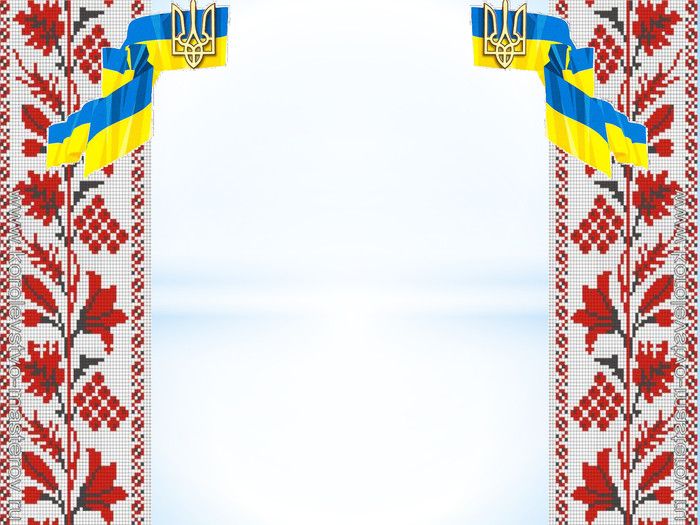 Шановні колеги, батьки, учні!У відповідності до функціональних обов’язків та на виконання п. 3 наказу Міністерства освіти і науки України від 28.01.2005 № 55 «Про запровадження звітування керівників дошкільних, загальноосвітніх та професійно-технічних навчальних закладів», керуючись Примірним положенням про порядок звітування керівників дошкільних, загальноосвітніх та професійно-технічних навчальних закладів про свою діяльність перед педагогічним колективом та громадськістю, затвердженим наказом Міністерства освіти і науки України від 23.03.2005 № 178, з метою подальшого утвердження відкритої, демократичної, державно-громадської системи управління освітою, запровадження колегіальної етики управлінської діяльності у школі, що базується на принципах взаємоповаги та позитивної мотивації, представляю Вашій увазі звіт про свою діяльність у 2021-2022 навчальному році. У своїй діяльності протягом звітного періоду я як директор школи керувалася посадовими обов’язками, основними нормативно-правовими документами, які регламентують роботу навчального закладу: Конституцією України, Законами України «Про освіту», «Про повну загальну середню освіту», «Про основні засади мовної політики в Україні», Статутом школи та чинними нормативно-правовими документами у галузі освіти. Свою роботу та роботу закладу представляю за результатами комплексного самооцінювання відповідно до чотирьох напрямків внутрішньої системи забезпечення якості освітньої діяльності, за якими оцінюють роботу навчального закладу експерти інституційного аудиту, а саме:Освітнє середовище закладу освіти;Система оцінювання здобувачів освіти;Оцінювання педагогічної діяльності педагогічних працівників;Управлінські процеси закладу освіти.РОЗДІЛ І. ОСВІТНЄ СЕРЕДОВИЩЕ ЗАКЛАДУ ОСВІТИОсвітній  процес у ЗЗСО № 37 розпочався відповідно до структури навчального року  з 01 вересня 2021 року та тривав по 09 червня 2022 року (наказ департаменту освіти від 12.04.2022 року «Про завершення 2021-2022 н.р. та видачу документів про освіту»). Навчальні заняття організовані відповідно до розкладу занять, затвердженого директором  освітнього закладу та семестровою системою: І семестр тривав з 01 вересня 2021 року по 24 грудня 2021 року; ІІ семестр з 10 січня по 09 червня 2022 року.Однією з важливих умов для освітнього процесу є безпечне та комфортне освітнє середовище. Освітнє середовище закладу є безпечним та комфортним для учасників освітнього процесу. Ми постійно працюємо над його оновленням та покращенням. Беремо активну участь у різноманітних проєктах. У 2021-2022 навчальному році стали переможцями у проєкті по облаштуванню хореографічного класу «Здорові діти – наше майбутнє» (увійшли в шестірку проєктів, які мають реалізувати у 2022 році. Сума проєкту – 100 тис. грн.), а також працювали над проєктом «Сучасний спортивний інвентар – шлях до перемоги». Проте в закладі освіти залишається проблематичним облаштування території з урахуванням доступності та універсального дизайну. До закладу освіти важко потрапити дорослим і дітям з обмеженими фізичними можливостями з першого поверху на другий, третій.  Відсутні спеціальні підйомники.  Територія закладу частково огороджена, не убезпечена від доступу стороннього автотраспорту, на території закладу немає місць, де учні можуть залишитися без нагляду дорослих. Територія закладу  озеленена. Навколо школи розміщенні квітники, на яких майорять  різноманітні квіти. Педагоги разом із дітьми їх доглядають.Терміново потрібно зробити водовідведення та вимостити бруківкою територію закладу.В аварійному стані знаходиться   димохід котельні закладу, яку орендують та основа на якій він стоїть. Навчальні кабінети початкової школи відокремлені від приміщень для учнів старших класів. Облаштування приміщень закладу не становить загрози травмування учнів та працівників (дерев’яна підлога, належним чином встановлені меблі у навчальних кабінетах, не загромаджені коридори, сходові клітини та рекреації).Режим прибирання забезпечує чистоту та охайність місць спільного користування, коридорів та навчальних приміщень, спортивної зали.Заклад освіти дотримується режиму провітрювання. Утримання туалетних кімнат у закладі відповідає санітарним умовам, але внутрішні шкільні туалети потребують  ремонту (протікає каналізація). Працюють зовнішні туалети.Приміщення для харчування відповідає санітарно-гігієнічним нормам, але потребує ремонту, заміни дверей. Потрібно поновити комплекти посуду для учасників освітнього процесу, придбати каструлі, стелажі. Ремонту потребує каналізаційна система. Потрібно відремонтувати душову кімнату для працівників харчоблоку. В приміщенні для приготування їжі дотримуються режиму зберігання продуктів та готових страв.Результати анкетування учнів щодо комфортного перебування в закладі освіти наступні: 95% здобувачів освіти зазначили, що їм подобається перебування у школі, 5%, відповіли, що не дуже. 90% зазначили, що їм комфортно у школі, 10% відповіли, що не дуже комфортно. Заклад освіти підключений (вересень 2019 р.) до високошвидкісного інтернету (більше 100 МБ/с), що значно покращує освітній процес у школі і дозволяє використовувати всі можливості глобальної мережі Інтернет. З розвитком глобальної мережі Інтернет школа отримала необмежені можливості представити себе, свій колектив та його досягнення далеко за межами свого регіону. Одночасно з’явилася можливість отримувати додаткову інформацію про навчальні заклади України та зарубіжжя, переймати їх досвід для покращення якості освітніх послуг. Інтернет дозволив вести спілкування між колегами-педагогами на сторінках веб-ресурсів, обмінюватися своїми надбаннями, вирішувати наболілі проблеми, тощо. Мережа Інтернет стала доступною у всіх кабінетах школи, крім того у фойє закладу, зонах рекреації, коридорах теж безкоштовний WІ-FІ, який учні використовують для пошуку необхідної інформації з власних телефонів. Учні,  які не мають можливості підготувати необхідну для навчання інформацію з використанням Інтернету дома, спокійно можуть це зробити у навчальному закладі з використанням власних ноутбуків та телефонів. Учні, які не мають власних мобільних пристроїв, можуть кожного дня до 17.00  працювати на комп’ютерах, які також підключені до мережі Інтернет в кабінеті інформатики. Але комп’ютери застарілі.  Важливою умовою функціонування безпечного освітнього середовище є наявність безпечного контенту, який запобігає доступу учнів до заборонених сайтів. Вчителі інформатики працювали у цьому напрямку та забезпечили його реалізацію.Навчальний заклад не оснащений системою протипожежного оповіщення, датчиками протипожежної сигналізації з різним спектром дії та не підключений до пульта централізованого пожежного спостерігання. А це погіршує забезпечення спілкування з учасниками освітнього процесу в умовах протиепідемічних заходів. Адже немає можливості проводити радіолінійки, передавати повідомлення тощо та тримати постійний зв'язок з учнями та педагогічними працівниками.Право громадян на доступну освіту реалізується шляхом запровадження різних форм навчання, однією з яких є навчання за інклюзивною формою. Протягом 2021/2022 навчального року у закладі освіти, відповідно до заяви мами та висновку ПМПК,   було організовано інклюзивне навчання у 4 класі – 1 учень. Організовано роботу з одим асистентом вчителя, яка пройшла курсову  перепідготовку. На початок навчального року  для учня з особливими освітніми потребами  розроблено індивідуальну програму розвитку за участю мами, класного керівника, психолога. ІПР протягом року переглядалася, доповнювалася відповідно до можливостей та розвитку дитини. За висновками  ПМПК  введено корекційно-розвиткові заняття з розвитку мовлення, ритміки, роботи з практичним психологом. У закладі освіти тричі на рік відбувається засідання команди супроводу дитини з ЗПР щодо складання та доповнення індивідуальної програми розвитку дитини із залученням фахівців з інклюзивно-ресурсного центру. Проте гострою проблемою залишається облаштування ресурсної кімнати для роботи з дітьми з особливими освітніми потребами. Тому це є одним із основних пріоритетних напрямків роботи адміністрації закладу на наступний навчальний рік.Цілеспрямована робота в закладі спрямована на запобігання жорстокості та насиллю в шкільному середовищі. На сайті школи розміщено корисні матеріали щодо теми антибулінгу. У «Положенні про порядок розгляду випадків булінгу (цькування) у закладі освіти» встановлено норми та правила етичної поведінки, професійного спілкування у відносинах між учасниками освітнього процесу.Робота навчального закладу із запобігання дитячому травматизму упродовж 2021/2022 навчального року здійснювалась відповідно до Законів України «Про освіту», «Про повну загальну середню освіту», «Про охорону дитинства», постанови Кабінету Міністрів України від 22.03.2001 № 270 «Про затвердження Порядку розслідування та обліку нещасних випадків невиробничого характеру», наказів Міністерства освіти і науки України від 31.08.2001 № 616 «Про затвердження Положення про порядок розслідування нещасних випадків, що сталися під час навчально-виховного процесу в навчальних закладах» (зі змінами), в редакції, затвердженій наказом Міністерства освіти і науки України від 07.10.2013 №1365 «Про внесення змін до Положення про порядок розслідування нещасних випадків, що сталися під час навчально-виховного процесу в навчальних закладах», від 01.08.2001 №563 «Про затвердження Положення про організацію роботи з охорони праці учасників навчально-виховного процесу в установах і закладах освіти» (зі змінами), від 18.04.2006 №304 «Про затвердження Положення про порядок проведення навчання і перевірки знань з питань охорони праці в закладах, установах, організаціях, підприємствах, підпорядкованих Міністерству освіти і науки України» (зі змінами), листів Міністерства освіти і науки України від 26.05.2014 №1/9-266 «Про використання Методичних матеріалів «Вимоги безпеки під час канікул», від 16.06.2014 №1/9-319 «Про використання методичних матеріалів щодо організація навчання і перевірки знань, проведення інструктажів з питань охорони праці, безпеки життєдіяльності в загальноосвітніх навчальних закладах.У 2021/2022 навчальному році питання збереження життя і здоров’я учнів та запобігання випадкам дитячого травматизму розглядалося на засіданнях педагогічної ради, інструктивно-методичних нарадах при директорові, засіданнях шкільних методичних об’єднань класних керівників тощо.У навчальному закладі наявна система профілактичної роботи з цих питань, яка включає в себе комплекси занять за розділами, які учні вивчають на уроках з «Основ здоров’я» та на годинах спілкування. Упродовж навчального року проводились Дні безпеки, лекції, турніри та інші заходи з питань запобігання різних видів дитячого травматизму згідно з планами виховної роботи.  В навчальному закладі  оформлені стенди з попередження дитячого травматизму. На кожному поверсі розташований план евакуації на випадок пожежі або інших стихійних лих. Стан роботи з охорони праці, техніки безпеки, виробничої санітарії під час освітнього процесу в школі у 2021/2022 навчальному році знаходився під щоденним контролем адміністрації школи.У класних журналах 1-11-х класів були відведені окремі сторінки для бесід із правил дорожнього руху, правил протипожежної безпеки, з профілактики отруєння, правил безпеки при користуванні газом, правил безпеки з користування електроприладами, правил безпеки з вибуховонебезпечними предметами, правил безпеки на воді та інші виховні заходи з попередження усіх видів дитячого травматизму.Учителями проводилися інструктажі з безпеки життєдіяльності, що зафіксовано в окремих журналах на уроках фізичної культури, трудового навчання, фізики, хімії, інформатики, біології, під час прогулянок, екскурсій; бесіди з попередження усіх видів дитячого травматизму перед виходом на осінні, зимові та літні канікули.Аналізуючи наслідки травматизму серед учнів за 2021/2022 навчальний рік, ми  можемо стверджувати, що  випадки травм знизилися. З вересня 2021 по червень 2022 року було зафіксовано 1 випадок травми побутового характеру.  У 2022/2023 навчальному році педагогічному колективу необхідно продовжити систематичну роз’яснювальну роботу з питань попередження дитячого травматизму та контроль за поведінкою учнів на перервах.Протягом 2021-2022 навчального року системно здійснювався контроль за виконанням вимог щодо безпеки життєдіяльності учнів, дотримання правил дорожнього руху, технічної безпеки, протипожежної безпеки під час навчально-виховного процесу та в позаурочний час. У роботі з дітьми педагогічні працівники дотримувалися вимог законів України «Про освіту», «Про загальну середню освіту», «Про охорону дитинства», «Про дорожній рух», «Про пожежну безпеку», «Положення про організацію роботи з охорони праці учасників навчально-виховного процесу», комплексних заходів по школі щодо збереження життя та здоров’я учнів, запобігання травматизму серед учнів. Класні керівники вчасно проводили з учнями інструктажі з ТБ, заходи в рамках тематичних тижнів з безпеки життєдіяльності, щотижневі бесіди про збереження життя та здоров’я, про що робили записи встановленої форми в журналах з ТБ, планах класних керівників, класних журналах.Питання безпеки життєдіяльності учнів під час навчально-виховного процесу та в побуті обговорювалися під час засідань педагогічних рад, на нарадах при директорі, на класних батьківських зборах.Проведена соціальна паспортизація класів, школи. Складені і опрацьовані списки дітей-сиріт, дітей-інвалідів, дітей, які знаходяться під опікою та позбавлені батьківського піклування, дітей з багатодітних сімей, із малозабезпечених сімей, із неповних сімей, дітей учасників АТО. Складені списки дітей, яким надається безкоштовне харчування за кошти громади:  діти-сироти, під опікою, діти з малозабезпечених сімей (за наявності відповідних довідок), діти з особливими потребами.Для вивчення професійних нахилів і можливостей проведено тестування учнів 7-х, 9-х класів з метою надання допомоги у їх професійному самовизначенні. Проводилася зустріч учнів 9-х та 11-х класів з працівникамислужби Центру зайнятості та представниками ВУЗів для орієнтування у виборі професії за сучасних умов.Класні керівники та вчителі постійно тримають під контролем своїх учнів. На кожному поверсі є чергові вчителі, класні керівники  супроводжують та знаходяться разом з дітьми  в їдальні. Володіють інформацією про місце знаходження дітей в позаурочний час, залучають до гурткової роботи, в разі потреби відвідують вдома, проводять індивідуальні бесіди з батьками та дітьми.З метою запобігання травматизму та підтримання порядку на перервах протягом навчального року організовується чергування по школі учнів 8-11 класів та вчителів. Але цей напрямок роботи ще потребує корекції і сумісних зусиль щодо покращення, а саме:класним керівникам потрібно постійно контролювати своїх учнів під час чергування по школі, не перекладати свою відповідальність на інших вчителів;класним керівникам  1-4 класів та вчителям-предметникам відповідально ставитись до обов’язків «Чергового вчителя» згідно «Графіку чергування вчителів по школі»;класним керівникам привчати учнів до культурної поведінки у школі, виховувати повагу до чергового учня та вчителя.Головні завдання підготовки у сфері цивільного захисту школи у 2021/2022 навчальному році в основному виконані. У навчальному закладі були затверджені плани основних заходів підготовки цивільного захисту на 2021/2022 роки, уточнені Плани дій структурних підрозділів у режимах повсякденної діяльності, підвищеної готовності, надзвичайної ситуації, надзвичайного стану. Основні зусилля у розв‘язанні питань ЦЗ спрямовувалися на організацію навчання учнів  та постійного складу навчальних закладів згідно з чинними програмами ЦЗ, навчання їх правилам поведінки та основним способам захисту від наслідків надзвичайних ситуацій, прийомам надання першої допомоги тощо. Підготовка з цивільного захисту учнів школи проводилася під час вивчення курсів  «Основ здоров‘я» ; предмета – Захист України у 10-11-х класах.Перевірка і закріплення учнями та педагогічним колективом навчального закладу теоретичних знань з ЦЗ, практичних навичок під час дій у екстремальних умовах здійснювалася під час проведення у закладі Дня цивільного захисту (дистанційний формат).Важливим аспектом збереження здоров’я учнів є створення умов для раціонального збалансованого харчування дітей протягом часу перебування у закладі. Організація харчування учнів закладу регламентується законами України «Про освіту», «Про повну загальну середню освіту», «Про охорону дитинства», Постановою Кабінету Міністрів України «Про затвердження норм харчування у навчальних та оздоровчих закладах» (зі змінами та доповненнями, затвердженими Постановою Кабінету Міністрів України), іншими нормативними документами.Згідно з вищезазначеними документами та затвердженого перспективного меню  для учнів 1-4 класів  забезпечено сніданками, ГПД – обідом, учні 5-11 класів – одноразовим гарячим харчуванням.  Гаряче харчування  учнів відбувається згідно графіку у їдальні. Щоденний контроль за організацією харчування учнів 1-11 класів здійснюється черговим адміністратором та класним керівником. Навчальний заклад укомплектований штатом кухаря та підсобним робітником, комірником. Поточні ремонти у приміщеннях їдальні та харчоблоку, ремонт та заміна технологічного обладнання, заміна посуду здійснювалася за рахунок бюджетних коштів. Протягом року адміністрацією закладу та органами громадського самоврядування  здійснювалися перевірки організації та якості харчування.Необхідними складовими процесу організації харчування у закладі  є:видання відповідних наказів;затвердження списку дітей пільгової категорії;відпрацювання режиму і графіка харчування дітей;приймання продуктів харчування і продовольчої сировини гарантованої якості;складання меню-розкладу;виготовлення страв;проведення реалізації готових страв;ведення обліку дітей, які отримують безкоштовне гаряче харчування, а також гаряче харчування за кошти батьків; діконтроль за харчуванням з боку адміністрації, класних керівників, батьків учнів;інформування батьків  під час проведення батьківських зборів про організацію харчування дітей у закладі.Продукти харчування  та продовольча сировина надходять  до навчального  закладу разом із супровідними документами, які свідчать про їх походження та якість (накладні, сертифікати відповідності, висновки санітарно-епідеміологічного експертизи). Облік дітей, охоплених безкоштовним харчуванням, та за кошти батьків здійснюється класними керівниками, які вчасно повідомляють про наявність учнів особу, відповідальну за організацію харчування. В шкільній їдальні не допускається використання продуктів харчування без відповідного сертифікату якості; реалізація страв та виробів, продуктів харчування, які не допускаються в дитячому харчуванні, використання обладнання та інвентарю  не за призначенням. Щомісяця заступником директора з навчально-виховної роботи Шаран Л.В. разом з  бракеражною комісією перевіряється стан організації харчування в закладі. Обов’язково в закладі ведеться щоденний облік харчування дітей за бюджетні кошти та батьківські кошти, згідно акту та журналу обліку харчування.          Шкільна бібліотека є структурним підрозділом школи, яка здійснює бібліотечно-інформаційне, культурно-просвітницьке забезпечення навчально-виховного процесу. Свою роботу вона організовує спільно з педагогічним колективом відповідно до планів роботи і регламентуючої документації.          У 2021-2022 навчальному році робота шкільної бібліотеки була спрямована на виконання Законів України «Про освіту», «Про бібліотеку і бібліотечну справу», Положення про бібліотеку загальноосвітнього навчального закладу, нормативних документів Міністерства освіти України, Статуту школи.         Робота бібліотеки ведеться згідно річного плану. Вона спрямована на національно-патріотичне, громадське, естетичне виховання; виховання культури читання учнів, керівництво позакласним читанням; поповнення і збереження книжкових фондів. Робота шкільної бібліотеки у 2021-2022 навчальному році спиралася на вирішення завдань по інформаційному забезпеченню навчально-виховного процесу та здійснювала інформаційно-бібліографічний супровід упровадження Державних стандартів освіти.Протягом навчального року бібліотекарі :          здійснювали системну, цілеспрямовану допомогу школярам в успішному засвоєнню навчальних програм, розвитку їх творчого мислення, пізнавальних інтересів і здібностей з використанням бібліотечного ресурсу;          надавали інформаційну підтримку педагогічним працівникам у підвищенні методичної культури та педагогічної майстерності, допомогу в діяльності вчителів й учнів в освітніх проектах;          формували в учнів навички незалежного користувача бібліотеки, навчали користуватися книгою й іншими носіями інформації, пошуку, відбору й критичній оцінці інформації;          удосконалювали традиційні й освоєнні нові бібліотечні технології. Забезпечували можливості найбільш повного й швидкого доступу до документів. Надавали методичні консультаційні допомоги педагогам, учням та їх батькам в одержанні інформації. Використовували різні форми проведення масових та інформаційних заходів.     Саме тому шкільна бібліотека стала інформаційним центром як для учнів, так і для вчителів, одним із важливих напрямків роботи якого є формування інформаційної культури читачів з використанням різних джерел інформації.       Протягом 2021-2022 навчального року бібліотекарі продовжували формування бібліотечного фонду, який відповідав би за змістом освітнім, виховним та інформаційним потребам, а також забезпечував бібліотечне обслуговування учнів та вчителів.     Наша бібліотека продовжуватиме свою діяльність у всіх напрямках, за якими працює школа.Робота з читачамиПровідним напрямком бібліографічної роботи бібліотеки було систематичне забезпечення бібліографічною інформацією користувачів. Безперервний облік даних про кількість та склад користувачів по групах, про обсяг виданих документів та розподіл їх за відділами бібліотечної класифікації вівся у «Щоденниках роботи шкільної бібліотеки».Аналіз основних цифрових показників зі «Щоденників роботи» показав:кількість читачів бібліотеки 145 читачівНа абонементі обслуговувалися: 46 користувачів – учні 1-4 класів54 користувачів– учні 5-9 класів     15 користувачів – учні 10-11 класів      22 користувачі – вчителі та інші  працівники      8 користувачів- батьки.        Аналіз показників відвідуваності шкільної бібліотеки різними групами користувачів свідчить про те, що найбільшу активність виявили учні 2-4 класів, а також вчителі. Порівняно з минулим роком показник відвідуваності бібліотеки учнями 5-9 класів збільшився на 6% . Відвідуваність бібліотеки учнями 10-11 класів – 8%, більше ніж у минулому навчальному році. Середня кількість відвідувань, яка припадає на одного читача за рік становить 9 разів.      У бібліотеці активно використовуються енциклопедії, довідники, словники.       Були визначені конкретні форми інформування кожної категорії читачів з урахуванням їхніх потреб. Продовжувалося формування довідково-інформаційного фонду, були проведені виставки «Знайомтесь - нові книги!», «Українська книга – дітям!», «Прочитав сам – зацікав товариша», «День бібліографії», у яких з зацікавленістю прийняли участь учні школи.       Певна робота проводилася бібліотекарями щодо популяризації літератури, з цією метою були сформовані тематичні викладки книжного фонду, такі як:«Край, овіяний легендами»; «Моя Батьківщина – Україна»; «Правові знання – підліткам»; «Сім׳я та школа – дві могутні сили виховання»; «БЖД та правила дорожнього руху»;«Пожежна безпека».                                                                                                                                                     Протягом поточного навчального року шкільні бібліотекарі постійно розширювали бібліотечно-інформаційні послуги на основі вдосконалення традиційних і засвоєння нових бібліотечних форм і методів роботи, уведення в роботу новітніх технологій (комп’ютерні презентації, слайд-шоу, букслем (реклама)). Щомісяця оформлялася експрес-інформація «Інформаційний час», підготовлені виставки до ювілейних дат (письменників, видатних людей, міжнародних днів). Усього було протягом навчального року оформлено 23 яскравих книжково-ілюстративних виставок, викладок, поличок.       Бібліотека готувала різноманітні бібліографічні довідки, вела їх облік. Багато довідок носили фактичний та тематичний характер, наприклад:«Сучасний стан екології та екологічної катастрофи»;«Пам’ятати довічно».       Діяльність шкільної бібліотеки у 2021-2022 навчальному році була спрямована на виховання в учнів інформаційної культури, любові до книги, культури читання, вміння користуватись бібліотекою, а також на забезпечення різноманітного змісту навчального процесу, всебічне сприяння підвищенню методичної майстерності вчителів шляхом популяризації педагогічної літератури та інформації про неї.       Особлива увага приділялася широкій популяризації української сучасної літератури, літератури з питань освіти, історії і культури українського народу та поваги до рідної мови, національно-культурних і духовних надбань нашого народу.       Отримуючи нову методичну літературу, бібліотекарі готували «Інформаційний бюлетень новинок для педагогів».Проводились бесіди з таких тем:«Виникнення писемності»;«Основні елементи книги. Книга незвичайна – книга віртуальна»;«Безпечний інтернет для дітей та підлітків»;«Віртуальні бібліотеки: мандрівка сторінками сайтів дитячих видань»Слід зазначити, що бібліотекарями на протязі року були створені презентації «Ви прийшли в бібліотеку», «Структура книги», «Як користуватися довідником» та інші, всього підготовлено 10 яскравих презентацій, які використовувалися на бібліотечних уроках.     До святкових дат та урочистих подій були організовані протягом навчального року виставки, викладки, полички, наприклад:«Україна – суверенна Держава»; «Україна – європейська країна» «Майдан від першої особи»; «Край, овіяний легендами»;       Є багато форм і методів виховання культурної людини, прищеплення любові до книги і одна із них – прищеплення школярам навичок бібліотечно-бібліографічної грамотності. У популяризації основ бібліотечно-бібліографічних знань використовувалися найрізноманітніші методи: бесіди, лекції, практичні заняття, повідомлення учнів, різні види змагань, конкурсів. Особливо складно прищеплювати школярам навички користування довідковою літературою. Тому вчителі - предметники активно сприяли формуванню цих навичок: завдання з будь-якого предмета подавались так, що учні були змушені звертатися до словників і довідників, особливо вчителі географії, математики, хімії та української мови. Пробудженню інтересу до довідкової та науково-популярної літератури сприяло використання таких форм позакласної роботи, як конкурси, тематичні уроки та свята.      З 01 по 31 жовтня 2021 року було проведено Всеукраїнський місячник шкільних бібліотек під гаслом «Краєзнавство в шкільній бібліотеці: нові традиції та цінності» (наказ МОН України від 12.08.2014 № 931). Здобута Україною незалежність і побудова суверенної держави обумовили необхідність підвищення ролі бібліотек у відновленні історичної пам’яті народу, становленні його національної свідомості, вихованні гідності й патріотизму. Щоб пишатися рідним краєм і любити його, важливо добре знати його історію, мову, культуру.                 З огляду на це одним з пріоритетних напрямів патріотичного виховання молоді є краєзнавство, яке грунтується на принципах гуманізації, демократизації, системності, науковості й культуровідповідності. Зміст краєзнавства формується навколо таких базових чинників, як природа, історія, соціальна сфера, що мають територіальну єдність у межах незначних за розмірами адміністративних одиниць. У цьому контексті краєзнавча робота є тим засобом виховання, який передбачає вільний вибір і необмежені можливості для творчості особистості в опануванні знань про різні сфери матеріального й духовного життя людей, локально близьких територій та набутті на цій основі певного соціального досвіду. Сучасний інтерес суспільства до проблем краєзнавства сприяє усвідомленню того, що любов до Батьківщини, почуття патріотизму, відповідальності за її долю формуються з дитинства. Освіта дітей завжди починається з ознайомлення з найближчим навколишнім світом і людьми, які живуть поряд. Саме цю роль виконує краєзнавство Шкільна бібліотека як обов'язковий структурний підрозділ закладу загальної середньої освіти і важлива складова його освітнього простору займає важливе місце у системі краєзнавчої роботи. Вона сприяє духовно-етичному вихованню молоді, оскільки, привертаючи до читання молодь, передбачає збереження духовної спадщини, дбайливе ставлення до Батьківщини, у тому числі й «малої». У просвітницькій краєзнавчій роботі шкільних бібліотек умовно можна виокремити три основні тематичні комплекси: еколого-природознавче, краєзнавство, історичне краєзнавство, літературно-мистецьке краєзнавство. Заходи з краєзнавства спрямовані на виховання поваги до книги, формування національної свідомості, любові до рідної землі, готовності до праці й захисту Вітчизни, передачі молодому поколінню надбань нашого народу, багатства духовної культури, формування особистих рис громадянина України. Вивчення культурної спадщини рідного краю, його звичаїв, традицій, обрядів, народних ремесел, організація і проведення народних свят, українських вечорниць, релігійних свят посідають одне з головних місць у краєзнавстві. Велику увагу важливо приділити популяризації історико- краєзнавчої літератури про пам’ятки культури, народну творчість, місцевий фольклор як найважливіший засіб естетичного й патріотичного виховання молоді. Краєзнавча робота вчить дітей відчувати напружений трудовий ритм країни, розуміти та правильно оцінювати факти і явища повсякденного життя. Краєзнавство слід розглядати як багатогранну діяльність – освітньо-пізнавальну, пошуково-дослідну, суспільно корисну. Нині краєзнавство – найпатріотичніша наука, переживає духовне піднесення, здійснюється пошук нових форм, розширюється коло завдань, уточнюється їх зміст. Краєзнавчі знання необхідні не тільки суспільству в цілому або групам людей, а й кожній людині, яка має знати, хто вона і звідки походить. Адже людина, яка пам’ятає про своє коріння, є більш свідомою, достойною, сильною й інтелігентною.В рамках місячника було проведено:-виставка-огляд «Козацькому роду нема переводу»;-презентація нової книги Шудря М.А. «Січ – мати»;-зустріч за круглим столом – обговорення книги «Городок»;-фольк-майдан «Місцеві примовки»;-краєзнавча ерудит-вікторина «Відома і невідома Волинь»;-виготовлення буклету «Поети рідного краю».     Працюючи в тісному контакті з учителями, бібліотека використовує усі можливі форми співробітництва в здійсненні виховання культури читання школярів під час викладання різних предметів, у повсякденній роботі з читачами-учнями.     У популяризації основ бібліотечно-бібліографічних знань     використовувалися найрізноманітніші методи: бесіди, лекції, бібліотечні уроки, практичні заняття, повідомлення учнів, різні види змагань, конкурсів. Крім того в класах була проведена бесіда про збереження підручників.   Протягом року бібліотекою було проведено чимало цікавих і захоплюючих заходів:-         бесіди з учнями 2-10 класів щодо правил користування бібліотекою, виявлення їхніх інтересів та інформаційних потреб;-         розроблено схему залучення бібліотечного активу до роботи в бібліотеці та класних колективах школи;-         на належному рівні організовано роботу з інформаційного обслуговування читачів;-         проведено аналіз читацьких формулярів всіх класів з метою виявлення кращих читачів школи, класів, кращого читацького колективу. Кращі читачі, активісти бібліотеки,   учасники конкурсних програм та вікторин, активні учасники бібліотечних акцій нагороджені Подяками;-         традиційними стали бібліотечні уроки з бібліотечно-бібліографічної грамотності учнів, комп`ютерні презентації з морально-етичного, патріотичного виховання, екологічної спрямованості, екскурсії до бібліотеки та посвята в читачі учнів молодших класів;-         з метою розкриття потенційних можливостей шкільної бібліотеки, підняття її престижу, привернення уваги вчительської, учнівської та батьківської громадськості до проблем бібліотеки навчального закладу, а також популяризації читання в Україні проведені заходи в рамках Всеукраїнського місячника шкільних бібліотек «Краєзнавство в шкільній бібліотеці: нові традиції та цінності» ;-         оформлені розробки особистісних заходів та презентацій бібліотекарів для          Уся робота шкільної бібліотеки спрямована на виховання гармонійної, морально досконалої особистості, свідомої свого громадського обов`язку, відкритої до інтелектуального і творчого розвитку.       Таким чином, дії бібліотекарів та всього педагогічного колективу дали певні результати.       Майже всі діти школи вільно орієнтуються у книжковому фонді бібліотеки відповідно до їх вікової групи; вони мають первинні знання про книгу, бібліографію, бібліотеку від загального ознайомлення з бібліотекою до знання змісту окремих розділів книжкового фонду і вибору книг.       Вагому допомогу шкільному бібліотекарю надавав актив бібліотеки, до складу якого входили старшокласники. Разом із бібліотекарями актив визначав тематику інформацій, брав участь у підборі матеріалу для інформування, обробляв його, виступав з оглядами літератури чи періодичної преси, проводив інформаційні п’ятихвилинки у кожному класі, а також – дні та тижні інформації.     Бібліотечним активом один раз у семестр в школі проводяться рейди-перевірки стану збереження підручників. В бібліотеці оформлений куточок «Книжкова лікарня», де учні лікують книги. Проводиться робота по ознайомленню учнів з правилами користування бібліотекою, даються рекомендації батькам щодо виховання у дітей бережливого ставлення до навчальної книги.   Спільно з учителями проводяться бесіди, бібліотечні уроки з виховання у дітей бережливого ставлення до навчальної книги.   Таким чином, зміст роботи шкільної бібліотеки був спрямований на те, щоб формувати духовний світ дитини і сприяти гармонійному розвитку особистості, яка здатна бути спадкоємцем і продовжувачем прогресивних національних традицій.   Невід’ємною складовою освітянського та інформаційного простору є бібліотека, яка накопичує, зберігає і поширює знання, що зафіксовані у друкованих та інших носіях інформації. Саме бібліотека є найважливішою творчою лабораторією, саме від її ресурсів і послуг залежить якість та зміст навчально-виховної роботи.РОЗДІЛ ІІ. СИСТЕМА ОЦІНЮВАННЯ ЗДОБУВАЧІВ ОСВІТИ	На закінчення 2021-2022 навчального року у початкових класах закладу освіти навчається 46  учнів,  у 5-9 класах –54 учні, у 10-11 класах –16 учнів. Згідно з річним планом роботи  освітнього закладу  на 2021/2022 навчальний рік адміністрацією закладу було проведено аналіз досягнень учнів 1-4, 5-11-х класів за 2021/2022 навчальний рік.За підсумками аналізу навчальних досягнень 2021/2022 навчального року із 116 учнів 1-11 класів:46 учні 1-4  класів  оцінені вербально і оформлені свідоцтва досягнень;110 учнів переведено  на наступний рік навчання;2 учні закінчили навчання за індивідуальною  формою;1 учень закінчив навчання за інклюзивною формою;1 ученицю нагороджено Похвальним листом «За високі досягнення у навчанні»;не атестованих учнів немає.Проаналізувавши стан успішності учнів окремо по класах, робимо висновок, що в кожному класі є резерв учнів, які б могли досягти свого основного рівня. Сім учнів у навчальному закладі навчається на початковому рівні. Цей показник викликає занепокоєння серед адміністрації та педагогічних працівників закладу. Дане питання розглядалося на нараді при директорові й на засіданнях методичних об’єднань, з’ясовувались причини слабкої успішності учнів. Серед них були названі такі:відсутня система роботи із слабо встигаючими учнями й учнями, які пропускають заняття через хворобу,недостатній зв’язок учителів із батьками.Під час карантину та воєнного стану у школі було організовано освітнійпроцес із здобувачами освіти за всіма формами навчання, шляхом використання технологій дистанційного навчання: для 1-4 класів – Viber,  Google Classroom, Мееt,  Zoom. для 5-11 класів - Zoom,  Мееt.Учителі-предметники та класоводи активно використовували синхронне та асинхронне дистанційне навчання, що дозволило працювати з учнями багатопланово: спілкування онлайн, демонстрація презентацій та відеороликів, робота з дошкою, виконання тестових завдань,створених учителем,звичне спілкування в командному чаті, обмін завданнями та  інформацією.Саме такий самоосвітній пошукпедагогів та впровадження нових форм роботи дозволив пліднопрацювати з школярами, щоб засвоїти навчальний матеріал, закріплюючи його різними видами контролю.Мережа класівАдміністрацією  та педагогічним колективом ЗЗСО № 37 проведено певну роботу щодо збереження й розвитку  шкільної  мережі.Середня наповнюваність класів у 2021-2022 навчальному році становить 14 учнів. Основними заходами зі збереження контингенту учнів у 2021/2022 навчальному році були:організація обліку дітей та підлітків  на території обслуговування;організація навчання за індивідуальною формою;контроль відвідування учнями навчальних занять;організація навчання за інклюзивною формою;функціонування гуртків;індивідуальна робота з учнями та батьками;надання закладом якісної освіти.Аналіз руху учнівКількість учнів у закладі збільшується.Основними напрямами роботи щодо забезпечення  соціальної підтримки дітей пільгових категорій є виявлення, облік і створення умов для їхнього навчання, виховання й розвитку.Робота з обдарованою молоддюУ 2021-2022 н. р. значна увага приділялася роботі з обдарованими дітьми.Ефективною формою роботи для реалізації, утвердження своїх здібностей є предметні олімпіади та конкурси.У закладі щорічно проводиться систематизована робота щодо підготовки учнів до участі в олімпіадах. Учителі готують цікаві завдання для учнів, пропонують для самостійного опрацювання додаткову літературу, займаються індивідуальною роботою з обдарованими дітьми, проводять змістовну позакласну роботу по предметах, організовують конкурси та змагання.            Під час написання шкільної олімпіади з інформатики, біології, хімії,фізики, математики, географії учні виконували тестові різнорівневі завдання,які охоплювали теоретичний матеріал не лише цього року, а й попередніх років, та практичні навички, присутня пошукова робота, уміння виконувати практичні та лабораторні роботи.Вчителі суспільно – гуманітарного напрямку включали завдання творчого рівня: написання творів, складання віршів, створення міні-проектів, розвиток творчого мислення, збагачення словникового запасу, робота з архівними матеріалами та документами.Учні школи брали участь в міських та обласних конкурсах, фестивалях,змаганнях, мали брати участь у Всеукраїнських конкурсах «Кенгуру» з математики (26 учасників), «Соняшник» з української мови.Аналізуючи зміст навчально-виховної роботи з дітьми слід зауважити, що на кінець навчального року більшість дітей засвоїли програмовий матеріал.Протягом навчального року забезпечувалось оптимальне узгодженняіндивідуальних, підгрупових, колективних форм роботи, здійснювалосьраціональне чергування різних видів діяльності (ігрової, розумової, рухової,трудової, побутової),впроваджено дистанційне навчання.У І етапі конкурсу-захисту наукових робіт учнів-членів Малої академії наук України взяли участь 2 роботи .У закладі значна увага приділяється національно-патріотичному вихованню підростаючого покоління, розвитку  творчої особистості кожного учня. Наші вихованці стали учасниками Всеукраїнського арт-челенджу «Слово, чому ти не твердая кринице!» до 150-річчя Лесі Українки.Учасниками конкурсу з інформатики «Бобер» («Бебрас») стали 3 учні.Підводячи підсумок, слід зазначити, що робота школи з обдарованими дітьми виконувалася згідно плану на належному рівні.РОЗДІЛ ІІІ. ОЦІНКА ПЕДАГОГІЧНОЇ ДІЯЛЬНОСТІ ПЕДАГОГІЧНИХ ПРАЦІВНИКІВ     Основними завданнями методичної роботи  було забезпечення неперервності підвищення рівня професійної майстерності педагогів шляхом залучення останніх до різних форм методичної роботи - постійних та епізодичних.     Проблема над якою працював педколектив в 2021/2022 н.р.  «Використання інформаційно-комунікаційних технологій як необхідна передумова творчого зростання вчителя, розвитку здібностей учня».  Робота над проблемою активізувала форми методичної підготовки кожного вчителя, посилилась увага до виховної та розвивальної функції навчання, до пошуку його ефективних форм і методів.     Методична робота в навчальному закладі здійснювалась за наступними напрямками:Педагогічні ради.Методичні наради.Робота з молодими вчителями. Круглі столи, семінари практикуми, тижні педагогічної майстерності..Майстер- класи.Засідання методичної ради школи.Проведення предметних декад.Атестація педкадрів.Курсова підготовка. Шкільні методичні об’єднанняПроблеми, над якими працювали МО:      1. ШМО вчителів початкових класів (керівник Винарчик Л.М..) ,,Формування ключових життєвих компетентностей учнів початкових класів шляхом використання інноваційних технологій”;        2. ШМО вчителів природничо-математичного циклу (керівник Винарчик Б.Й.) ,,Підвищення якості освіти через формування ключових компетентностей учнів шляхом інтеграції традиційних і інноваційних методів і прийомів роботи;       3. ШМО вчителів суспільно-гуманітарного циклу (керівник Васильчук С.Я..) ,,Реалізація наскрізних змістовних ліній на уроках гуманітарного циклу“; 4.  ШМО вчителів художньо-естетичного циклу (керівник Ванічек О.В.) ,, Розвиток творчих здібностей та загальних умінь та навичок школярів у процесі вивчення предметів художньо-естетичного циклу шляхом індивідуалізації та диференціації навчання “;   5. ШМО класних керівників (керівник Ванічек О.В.) ,,Формування в учнів національно-патріотичних почуттів, любові до свого народу, рідної мови, традицій на основі виховання ціннісного ставлення до держави та суспільства”.        Діяльність висвітлена у  протоколах засідань. На засіданнях ШМО вчителі розглядали питання впровадження нових педагогічних технологій, шляхи удосконалення та вироблення системи роботи з обдарованими дітьми.       Оновлення роботи шкільної організаційно-методичної служби відбувалося за напрямами:-	створення бази сучасних нормативно-правових документів щодо розвитку освіти;-	допомога вчителям опанувати інноваційні методики, активізацію творчої ініціативи, розроблення індивідуальних науково-методичних проблем;-	сприяння організації та проведенню шкільних творчих інтелектуальних змагань учнів та залучення їх до участі у Всеукраїнських конкурсах з предметів базових дисциплін робочого навчального плану;-	широке інформування громадськості щодо інноваційних процесів та ефективного педагогічного досвіду в школі.      Під час засідань ШМО були розроблені рекомендації щодо орієнтованого структурування програмового матеріалу для тематичного оцінювання, різнорівневі завдання для підсумкових контрольних робіт учнів 5-11 класів з української мови, англійської мови, математики, історії України та завдання до державної підсумкової атестації учнів 4, 9  класів. Але через карантин учні 4 та 9,11 класів були звільнені від ДПА.     Всі вчителі працюють над індивідуальними методичними темами, які обрано залежно від рівня педагогічної майстерності, особистісних інтересів, а засідання методичних об’єднань мають відповідну структуру, де обговорюють, проводять, аналізують:- результати навчально-виховної роботи;- динаміку зростання (спаду) успішності учнів;- результати контрольних робіт (державної підсумкової атестації), навички читання;- діяльність членів МО щодо розвитку творчого потенціалу учнів, залучення їх до різних видів позаурочної діяльності;- аналіз стану викладання предметів;- стан виконання навчальних планів і програм;- використання інтерактивних технологій, їх ефективність;- стан реалізації принципу єдності навчання, виховання і розвитку особистості;- робота факультативів, гуртків;- стан позакласної роботи вчителів з предметів;- система та результативність підвищення професійного рівня вчителів;- результати участі учнів в різноманітних конкурсах;- аналіз роботи за рік та перспективне планування.     На кожному засіданні МО вчителі  знайомились з новинками науково-методичної та науково-педагогічної літератури.     Усі  засідання методичних осередків проводились згідно з планом роботи (корективи вніс воєнний стан). Робота  була спрямована  на удосконалення методичної підготовки, фахової майстерності вчителя, удосконалення  методики проведення уроку.Кожен  член ШМО працював над індивідуальною темою, розкриваючи її на відкритих уроках, у доповідях,  добірках завдань, іграх тощо. Діагностичне дослідження показало, що вчителі творчо працювали над проблемними питаннями, застосовуючи інформаційні технології, інтерактивні методи, методи особистісно зорієнтованого навчання і виховання. Кожен учитель має певні напрацювання: розробки уроків, виховних заходів, дидактичний, наочний матеріал, проєкти, тести, збірки завдань.  Всі члени ШМО були активними учасниками онлайн-конференцій, вебінарів, тренінгів на різних освітніх платформах, про які йдеться в індивідуальних самозвітах.Проведення предметних тижнів     Згідно річного плану роботи ліцею у 2021/2022 н.р. проводились предметні тижні. Під час проведення тематичних тижнів учителі проводили  відкриті уроки, різноманітні позакласні заходи, олімпіади, виносили на суд колег свій досвід, свою  майстерність. Завдяки  заходам, які плануються вчителями-предметниками  під час проведення таких тижнів збільшується зацікавленість учнів тим чи іншим предметом. Тематичні предметні тижні  для  педагогів дають можливість апробації нових форм організації шкільного уроку та позакласної роботи, які вони використовують у своїй педагогічній практиці.                                        В закладі відбувався Олімпійський тиждень (Ванічек В.В.), тиждень зарубіжної літератури (Шульгач Возняк М.В.) - онлайн, педагогами-словесниками Шульгач-Возняк М.В., Васильчук С.Я. та Угринович Т.Є. проводився Тиждень української мови та літератури,  тиждень інформатики (Бощук Я.А.), географії (Ковальчук О.Ю.), англійської мови (Сорока І.М., Демчук Ю.А.), псиїології – Прохоренко Т.П.. Мета проведення предметниих тижнів  -  підвищення зацікавленості учнів до вивчення предметів, підведення  їх до розуміння важливості вивчення предиетів, збагачення кругозору, світогляду, інтелекту учнів додатковими знаннями. Учні  разом з учителями готували цікаві виступи, презентації, грали в КВК, брали участь у квестах,  малювали  стінгазети,  готували вистави,  проведено  конкурс авторської ручки (учні писали вірші, складали казки),   Урочисте закриття тижнів  закінчувалось нагородженням переможців і активних учасників подяками і солодкими призами.   Всі проведені заходи дали  учням можливість краще і глибше пізнати преллдмети, знайти  кожному для себе щось нове і цікаве.       До урочної та позаурочної діяльності були залучені всі учасники навчально-виховного процесу: учні, вчителі, батьки. Заходи проводились різноманітні відповідно до вікових особливостей учнів. Проте слід відзначити, що в цьому навчальному році не проведено предметні тижні з історії та правознавства, біології, образотворчого та музичного мистечтва та ін.(Корективи внесла війна). Атестація педагогічних працівниківВідповідно до п. 6.1 Типового положення про атестацію педагогічних працівників, на підставі рішення атестаційної комісії навчального закладу  від 25 березня 2022 року, протокол № 5 атестувались 5 педагогів навчального закладу. За наслідками атестації:1.Учитель географії Ковальчук Ольга Юріївна відповідає  посаді, яку займає. Підтверджено кваліфікаційну категорію «спеціаліст вищої категорії»,  присвоєно педагогічне звання «старший вчитель».   2.Учитель зарубіжної літератури Шульгач-Возняк Марія Василівна відповідає посаді, яку  займає. Підтверджено раніше присвоєну  кваліфікаційну категорію «спеціаліст першої  категорії».         3.Учитель англійської мови Демчук Юлія Андріївна відповідає  посаді, яку займає. Присвоєно   кваліфікаційну категорію «спеціаліст ІІ категорії».  4.Учитель англійської мови Сорока Ірина Миколаївна відповідає  посаді, яку займає. Присвоєно   кваліфікаційну категорію «спеціаліст ІІ категорії».  5.Учитель інформатики, початкового навчання  Бощук Ярославна Андріївна відповідає посаді,  яку займає. Присвоєно  кваліфікаційну категорію «спеціаліст ІІ категорії».  Атестація педагогічних працівників відбувається відповідно до перспективного плану атестації педагогічних працівників. Курсова підготовка     Особлива увага у 2021/2022 н.р. приділялась самоосвіті педагогів. Курсова перепідготовка здійснювалась згідно з перспективним планом проходження курсів при ВІППО. Їх пройшли всі педагоги, крім Бощук Я.А. А ще вчителі підвищували свій професійний рівень на вебінарах, семінарах онлайн на різних освітніх сайтах ( ,,На урок”, ,,Всеосвіта” та ін.). План проходження курсів щорічно коригується. Поряд з основними предметами, вчителі мають можливість пройти спецкурси та тренінги. Чітко дотримується періодичність підвищення кваліфікації педагогічних працівників відносно атестації.            Копії посвідчень щодо проходження курсів підвищення  кваліфікації зберігаються в особових справах вчителів. Поряд  з курсами підвищення кваліфікації, широко застосовується самоосвітня діяльність, де кожен педагог розробляє індивідуальний план, який містить вимоги щодо опрацювання міжкурсових завдань. У систему методичної роботи включено заходи, що сприяють підвищенню кваліфікації: семінари, педагогічні ради, презентації передового педагогічного досвіду, предметні тижні, роботу з молодими та малодосвідченими вчителями,   участь у конкурсах та творчих сходинах педагогів Волині, оприлюднення індивідуальних напрацювань. Ще одним напрямком підвищення фахового рівня педагогів школи є участь у семінарах, заходах обласного та Всеукраїнського рівнів. Під час таких заходів педагоги отримують позитивні емоції, корисну інформацію від спілкування з колегами, знайомляться з освітніми закладами та досвідом роботи колег. Участь вчителів у таких заходах дає можливість порівняти свою роботу, стимулює педагогів до професійного пошуку, бажання змін, серйозного аналізу власних проблем. Так як наш заклад ввійшов до складу закладів  ОТГ м. Луцька, то педагоги долучалися до проведення семінарів, тренінгів,  ММО шкіл ОТГ з  метою  підвищення  фахової  майстерності,  обміну  педагогічними  ідеями, новаціями, ознайомлення  з  ефективними  формами  роботи , брали  участь у  роботі  творчих груп  методичної  панорами педагогів  міста.    Безперечно, сертифікація – крок до професійної досконалості вчителя, вона виявляє та заохочує педагогічних працівників з високим рівнем педагогічної майстерності, які володіють методиками компетентнісного навчання і новими освітніми технологіями та сприяють їх поширенню. У 2021-2022 н.р. сертифікацію учителі початкової школи не проходили.      Сьогодення вимагає від кожного вчителя відповідального ставлення до своєї діяльності, уміння творчо вибудовувати навчально-виховний процес, відмови від шаблонних форм і методів роботи. Саме фаховий рівень, загальну культуру, педагогічний досвід і сумлінне ставлення до своєї роботи та учнів демонстрували учителі, беручи участь у І турі  Всеукраїнського конкурсу «Вчитель року-2022» , який проходив  онлайн у номінаціях (наказ МОН України від 31.05.2018 року №549) - біологія, інформатика, мистецтво (музичне мистецтво),основи правознавства), проте педагоги нашого ЗЗСО № 37 вже декілька років поспіль не беруть в ньому участі.         П’ять	учителів взяли участь у ярмарку-виставці педагогічних ідей і технологій - XXVІІ міській виставці дидактичних і методичних досягнень ,,Творчі сходинки педагогів Луцької об’єднаної територіальної громади”. Ковальчук Ольга Юріївна, вчитель географії  підготувала методичну розробку «Розвиток критичного мислення на уроках географії за допомогою інтерактивних методів навчання»Шаран Леоніда Володимирівна, вчитель математики - методичний порадник  «Мовою математики про коня»Шульгач-Возняк  Марія Василівна - методичні рекомендації «Превентивне виховання школярів на уроках зарубіжної літератури»Демчук Юлія Андріївна - методичні рекомендації «Використання фонетичної та граматичної казки як компоненту    інтерактивної технології навчання на уроках англійської мови при реалізації основних змістових ліній»Сорока Ірина Миколаївна - методичну розробку «Ігри як засіб вивчення англійської мови у початковій школі»На основі наказу департаменту освіти Луцької міської ради від 16.03.2022 № 117-од «Про підсумки XXVІІ міської виставки дидактичних і методичних досягнень «Творчі сходинки педагогів Луцької міської територіальної громади»  у 2021-2022 навчальному році» нагороджено грамотою департаменту освіти Луцької міської ради освітян-переможців виставки за фахову майстерність, високий професіоналізм, інноваційну діяльність, наукові підходи, методичну значущість у номінації «Математична освіта» - математика - Шаран Леоніду Володимирівну; у номінації «Природнича освіта»  - географія -  Ковальчук Ольгу Юріївну. На основі поданих журі протоколів (за результатами міської виставки) їхні роботи презентувались на обласній вставці «Творчі сходинки педагогів Волині» (відповідно до заявлених номінацій ВІППО).Згідно  наказу №110 від 04.05.2022р. ,,Про підсумки XXVІI обласної виставки дидактичних і методичних матеріалів «Творчі сходинки педагогів Волині» для працівників закладів дошкільної, загальної середньої та позашкільної освіти» педагоги стали дипломантами  (дипломи ІІІ ступеня).      Професіональне становлення молодих спеціалістів – одне із найважливіших завдань методичної роботи школи. В закладі освіти функціонувала школа молодого вчителя під керівництвом учителя-методиста Шаран Л.В., учасниками якої були Сорока І.М., Демчук Ю.А., Франчук М.А. та Угринович Я.А. Безперервний процес набуття професійної компетентності молодими вчителями виражається в саморозвиткові та самореалізації в педагогічній діяльності, тому співпраця молодих і досвідчених творчих учителів передбачає діалоговий обмін досвідом; реалізацію особистісно-орієнтованої спрямованості підвищення кваліфікації молодих спеціалістів. Саме тому в рамках тижня «Тобі, молодий учителю» у жовтні 2021 року  вчителі вищої категорії запросили на свої уроки юнь.     Протягом 2021/2022 н. р. адміністрація школи здійснювала контрольно-аналітичну діяльність на достатньому рівні. Проводились:перевірки ведення шкільної документації;перевірку стану викладання предметів: географії, основ здоров’я, громадянської освіти, природознавства, англійської мови, зарубіжної літератури, інформатики, початкового навчання (2 клас);перевірку адаптації учнів 1 класу, 5 класу до навчання у школі ІІ ступеня;контроль за веденням класних журналів і журналів індивідуального та інклюзивного  навчання, гуртків, ГПД, відвідування школи учнями;перевірку питань виконання навчальних програм, ведення щоденників, зошитів, особових справ, діагностувальних робіт з техніки читання.       За підсумками перевірок підготовлено довідки, накази, які заслухано на засіданнях педагогічної ради, методичних осередків вчителів-предметників, нарадах при директорові, заступниках.       Педагогічні працівники закладу мають плани самоосвіти,  методичні щоденники, портфоліо , у яких відображено результати діяльності протягом міжатестаційного періоду, відслідковується зростання професійної майстерності.Виховна роботаФорми і методи виховної діяльності, за якими здійснювалася організаціявиховної роботи в закладі.В закладі існує певна система виховної роботи. Всі компоненти системипідлягають певним цілям і забезпечують у процесі свого функціонування досягнення заданого результату - певних меж розвитку і моральних якостей особистості.Форми і методи роботи творчо доповнювались і наповнювались змістом,актуальним до потреб вікового і морально-духовного розвитку дитини, з урахуванням її індивідуальних особливостей.Виховну роботу спрямовували на зменшення правопорушень, усвідомлення негативних вчинків та бажання дотримуватись і виконувати загальноприйняті норми поведінки у суспільстві.Основним завданням педагогів було сприяти інтелектуальному, фізичному розвитку школярів, формувати мотиваційну сферу особистостей дітей. Педагоги школи працювали над створенням необхідних умов для організації різноманітної творчої діяльності дітей, збереження та зміцнення здоров’я вихованців, створення сприятливого етично-психологічного клімату, здорових міжособистісних відносин в учнівському колективі, самоутвердження кожного учня.На початку нового навчального року у кожному класі класоводами такласними керівниками було оформлено куточки Державної символіки, де учні мають змогу ознайомитися з державними на народними символами України –Гербом, Прапором, Гімном та історією 30-ліття незалежності України.1 вересня проведено свято до Дня знань та перший урок для здобувачівосвіти 1-11 класів «Україна: життя у мрії».Також у зв’язку з запровадженням адаптивного карантину 1 вересня в закладі були проведені бесіди щодо затвердженого Регламенту організації освітнього процесу в ЗО в умовах адаптивного карантину в 2021/2022 навчальному році та Алгоритм дій діяльності закладу в залежності від карантинної зони. Відповідно до затверджених документів класоводами та класними керівниками для усіх здобувачів  освіти закладу був повторно проведений інструктаж з ОП та БЖД про дотримання учнями обмежень задля запобігання поширенню ГРВІ, COVID-19, а також поновлені санітарні куточки «СТОП СОVID-19!» у кожному класі та інформаційний стенд «Зупинимо СОVID-19 разом» у фойє закладу.Упродовж семестру за участю учнів школи проводилась низка заходів татематичних тижнів відповідно до тем місячників:- Місячник основ безпеки життєдіяльності та формування здорового способу життя «Дружна шкільна родина на шляху до здоров’я-єдина» (вересень);- Місячник національно-патріотичного виховання «Розквітай прекрасна,Україно,рідна земле,матінко моя» ( жовтень);- Місячник морально-етичного виховання « Немає вищої святині, як чисте сяйво доброти»( листопад);- Місячник правових знань, правової пропаганди і превентивного виховання Великий дім-держава, лад у ньому-закон»( грудень);- Місячник громадянського виховання «Щоб ми жили із крилами зорі, і берегли у серці Батьківщину» ( січень);- Місячник сприяння творчому та інтелектуальному розвитку особистості «Моє знання-моє майбутнє» ( лютий);- Місячник художньо-естетичного виховання « Симфонія краси і почуттів» та проведення заходів у зв’язку з воєнним станом( березень);- Місячник екологічного виховання « Голос рідної природи розуміти серцем вчись» та проведення заходів з БЖД ( квітень);- Місячник родинного виховання « Роде наш красний, роде наш прекрасний» та заходів по здоровому способу життя( травень).Зусилля педагогів були спрямовані на підвищення рівня патріотизмумолодого покоління шляхом оптимальної організації відповідної виховної роботи.Особлива увага зосереджувалась на змісті заходів з національно-патріотичного виховання, оскільки заклад працює в цьому напрямку виховання, загальношкільної виховна тема « Формування життєвої компетентності учнів в освітньому процесі на основі проєктної діяльності. Формування системи патріотичного виховання учнівської молоді в умовах сучасної школи». Проведені наступні форми роботи з національно-патріотичного виховання:- Тематичні заходи до Міжнародного дня миру;- До Дня партизанської слави: Учнівський лекторій « Партизани-героїневидимих фронтів», операція « Пам’ятник», випуск тематичної газети;- Заходи до 80-х роковин трагедії Бабиного Яру;- Тиждень національної свідомості» Можна все на світі вибирати сину,вибрати не можна тільки Батьківщину»: години спілкування « Україні- нашу турботу», фотовиставка « Ми-сини і доньки України», інформаційно-пізнавальні години « Я – громадянин і патріот держави»;- Тиждень вшанування мужності і героїзму захисників незалежності України « Козацька слава не погасне, як образ дорогий і ясний» : години спілкування « Збройні сили України на захисті держави», книжкові виставки, конкурси малюнків, dance- перерви « Козацькі викрутаси», спортивне свято« Козацькому роду нема переводу»;- Заходи до Дня гідності та свободи: години спілкування « Україна- цетериторія Гідності та свободи»;- Тематичні заходи до Дня пам’яті жертв голодомору: години спілкування« Трагедія, що сколихнула землю», тематична фотовиставки, участь у акції « Запали свічку»;- Тиждень військово-патріотичного виховання та юного захисника України « Збройні сили України на захисті держави» : змагання « Хлоп’ята-козачата», спортивна програма « Козацькі розваги», години спілкування« Героїв стежина – від батька до сина»;- Декада народних традицій: заходи до Дня української хустки, свята Андрія, виставка дитячої творчості « Мрії про Україну»;- Тиждень української символіки « Україно! Символи твої пронесемо ми через віки!»;- Тиждень громадянського виховання « Будьмо гідними називати себеукраїнцем»;- Тематичні заходи до Дня Соборності України : години спілкування «Соборність рідної землі основа нації й держави», фотовиставка « Я живу для тебе, Україно!»;- Тематичні заходи до Дня пам’яті героїв Крут: історичний калейдоскоп «Волі народної дзвін», усний журнал « Герої Крут – для нащадків взірець»;- Заходи до Дня єднання;- Тематичні заходи до Дня пам’яті Героїв Небесної Сотні» А сотню вжезустріли небеса»;- Участь у Всеукраїнському конкурсі екскурсоводів закладів освіти « Край, в якому я живу»;- Участь у фізкультурно-мистецькому челенджі « До Перемоги» на підтримку захисників України;- Створення патріотичних малюнків на підтримку ЗСУ;- Патріотичні заходи до Дня захисту дітей під гаслом « Я не хочу війни,тату!».Під час освітнього процесу здобувачі освіти мають право на захист відприниження честі та гідності, будь-яких форм насильства та експлуатації, дискримінації за будь-якою ознакою, пропаганди та агітації, що завдають шкоди здобувачам освіти. Тому в 2021-2022 навчальному році особлива увага приділялась:1. Проведенню інформаційно-просвітницьких заходів спрямованих наформування культури недискримінаційної, ненасильницької,безконфліктної комунікації, здорового та безпечного способу життя,навичок власного життя та здоров’я та запобігання небезпечній поведінці:- олімпійський тиждень « Будьмо радісні й здорові, спритні, дужі та бадьорі»;- тиждень безпеки руху дітей « Щоб не трапилось біди, пам’ятай про цезавжди»;- тиждень протидії булінгу;- тиждень протипожежної безпеки « Вогонь наш друг, та не завжди, чекати можна і біди»;- тиждень утвердження принципів загальнолюдської моралі « Любов і доброта – основні ідеали справжньої людини»;- організовано проведення динамічних перерв, руханок, спортивних заходів, що забезпечують дотримання рухової активності, перебування на свіжому повітрі;- лекції та бесіди щодо профілактики поширення Ковід-19;- заходи щодо профілактиці домашнього насилля:години спілкування доМіжнародного дня боротьби проти насилля « Насилля в сім’ї як соціальна проблема»;- просвітницько-профілактичні заходи на тему « Торгівля людьми або « біле рабство»;- тиждень толерантності та добрих справ « До серця йде лиш те, що йде від серця»;- уроки гарної поведінки « Як жити в мирі з людьми»;- правознавча абетка» Стосунки рівності та толерантності»;- декада антиалкогольної, антитютюнової та антинаркотичної пропаганди « Здоровим будеш- все здобудеш»;- тематичні заходи до Міжнародного дня порозуміння з ВІЛ-інфікованими людьми « Твоє життя- твій вибір»;- заходи до акції « 16 днів проти насилля»;- інформаційно-пізнавальні заходи до Всесвітнього дня здоров’я;- тиждень безпеки життєдіяльності « Цінуй і бережи життя»;- участь у всеукраїнському конкурсі фото та відео робіт « Безпечна країна»;- проведення вступних , первинних інструктажів з БЖ;- проведення інструктажів з БЖД під час осінніх, зимових , літніх канікул;- проведення інструктажу з БЖД для здобувачів освіти під час вимушенихканікул в умовах воєнного стану;- інструктаж з БЖД щодо дій в умовах надзвичайних ситуацій воєнногохарактеру;- інструктажі з техніки безпеки під час дистанційного навчання;- онлайн-бесіди про різні види небезпеки під час дії воєнного стану.2. Навчанню учнів щодо безпеки під час використання інформаційно-комунікаційних технологій та інших медійних засобів, навичок безпечної поведінки в Інтернеті:- Міжнародний день безпеки в інтернеті: інтерактивна гра» Безпечна подорож до країни Інтернет», години спілкування « Кібербулінг», бесіди про Інтернет:користь чи прихована небезпека», майстер-клас « Цифрові інструменти та можливості Google для безпечнішого інтернету», профілактика небезпечних ігор в мережі інтернет.З метою формування екологічної культури учнів створено системуекологічної освіти та виховання.З метою формування знань і вмінь дослідницького характеру,спрямованого на розвиток інтелекту, творчої та ділової активності,життєвої позиції з питань екологічного, природоохоронного вихованняпроводилися заходи екологічного спрямування:- трудові акції з упорядкування квітників, алеї фруктових дерев на території закладу;- участь в конкурсі малюнків « Збережемо природу- збережемо енергію»;- участь у Всеукраїнському дні прибирання ;- фотовиставка до Всесвітнього дня захисту тварин;- національний тиждень енергозбереження « Збереження електроенергії      –           справа кожного громадянина»;- акція « Годівничка для синички»;- екологічний відео лекторій « Земля не належить нам, це ми належимоЗемлі»;- проведення місячника екологічного виховання: онлайн-заходи до Дня Землі,Дня довкілля, дня Чорнобильської трагедії;- участь у Всеукраїнській екологічній акції « Чиста Україна-чиста Земля»;- збір використаних батарейок у контейнер, який розміщений у закладі.Заходи з профорієнтаційної роботи:- тиждень трудового та профорієнтаційного виховання « В творчій працізростаємо, чимало вміємо і знаємо: години спілкування « Світ професій:праця та покликання», інформаційний вісник « Цікаве про професії»,майстер-класи, « Апсайклінг в дії. Вдихаємо в старі речі нове життя»,конкурсна програма з профорієнтації « Через гру в доросле життя», уроки взуттєвої справи « Лайфхаки про взуття» та ін.- участь у Всеукраїнському онлайн-уроці з профорієнтації;- заходи з профорієнтаційної роботи з учнями 9, 11 класів.Заходи громадянського виховання:- тиждень правознавства та превентивного виховання « Бережи мене, мійзаконе»: години спілкування « Чи можуть бути права без обов’язків», брейн-ринг на правову тематику» Дотримання Законів України- обов’язокгромадянина», інформаційно-пізнавальні години « Держава на захисті правдитини»;- заходи до Всесвітнього дня дитини;- тиждень громадянського виховання « Будьмо гідними називати себеукраїнцем».Заходи розвитку творчих здібностей особистості та робота зобдарованими дітьми:- рекламна акція « До ваших послуг» - презентація гуртків;- фотовиставка» Суперканікули-2021»;- літературно-пісенна вітальня до Дня вчителя;- інформаційно-пізнавальна година до Міжнародного дня музики « Чарівнасила музики»;- арт-вернісаж до Дня художника;- тематичні заходи до Дня української писемності та мови: квест « Мова моя калинова», мовознавчі ігри» Мова і писемність у цікавих згадках»;- конкурси юних декламаторів;- конкурс « Новорічна композиція»;- КТС « Вечорниці у шкільній світлиці»;- виставка дитячої творчості « Мрії про Україну»;- конкурси тематичних плакатів;- конкурс щедрівок, колядок;- КТС до Міжнародного дня рідної мови, турніри юних мовознавців;- створення вітальних листівок до Міжнародного жіночого дня;- онлайн-виставка « На наших писанках малюнки: квіти, сонце, візерунки»;- онлайн-захід до Дня матері;- онлайн-захід до Дня вишиванки;- онлайн-захід « Свято останнього дзвоника»;- онлайн-захід у 1 класі « Свято Букварика»;- онлайн-захід до Дня захисту дітей;- онлайн-захід « Випускний 4 класу»- участь обдарованих дітей у Міжнародних, Всеукраїнських, обласних,міських конкурсах, змаганнях, висвітлення переможців конкурсів, змагань на інтернет-сторінках закладу, сайті закладу, на фотовиставці « Гордість школи».Заходи морально-етичного спрямування:- участь у благодійних акціях: « Монетки дітям», « Тепла іграшка надії»,« Миколай про тебе не забуде», « Поспішай робити добро»( допомогаодиноким ), збір продуктів першої необхідності та харчування для потреб військових, акція « Янгол для солдата»;- день благодійності до Дня людей похилого віку» Мудрі і багаті літами»;- тиждень утвердження принципів загальнолюдської моралі « Любов і доброта– основні ідеали справжньої людини»: години спілкування « Добротою себе перевір», « Моральний ідеал і його місце в житті людини»;- тиждень толерантності і добрих справ, уроки гарної поведінки;- заходи до Всесвітнього дня доброти;- засідання клубу ввічливих « Бережіть собори душ своїх»;- тренінг» Що таке самовиховання, самооцінка, самореалізація»Для керування виховним процесом в школі створено методичнеоб&#39;єднання класних керівників (керівник – Ванічек О.В.)Методичне об’єднання класних керівників - структурний підрозділ внутрішньо -шкільної системи керування виховним процесом, який координує науково-методичну та організаційну роботу класних керівників.Основні завдання шкільного методичного об’єднання класних керівників:• підвищення теоретичного, науково-методичного рівня підготовки класнихкерівників із питань психології та педагогіки;• забезпечення виконання єдиних принципових підходів до виховання йсоціалізації учнів;• озброєння класних керівників сучасними виховними технологіями тазнанням сучасних форм і методів роботи;• вивчення, узагальнення та використання передового педагогічного досвіду роботи класних керівників;• координування планування, організації та педагогічного аналізу виховних заходів класних колективів;• сприяння становленню й розвитку системи виховної роботи класнихкерівників.Функції шкільного методичного об’єднання класних керівників:• організує колективне планування і колективний аналіз життєдіяльностікласних колективів;• координує виховну діяльність класних колективів та організує їхнювзаємодію в педагогічному процесі;• планує і постійно коригує принципи виховання та соціалізації учнів;• організує вивчення та запровадження класними керівниками сучаснихтехнологій виховання, форм і методів виховної роботи;• обговорює соціально-педагогічні програми класних керівників і творчих груп педагогів, матеріалами узагальнення передового досвіду роботи класних керівників, матеріалами атестації класних керівників;• оцінює роботу членів об’єднання, клопочеться перед адміністрацією школи про заохочення класних керівників.Тематика засідань ШМО класних керівників у 2021-2022 н.р.:- Організаційне засідання МО класних керівників. Планування виховноїроботи ЗЗСО на 2021-2022 н. р.( серпень 2021 р.);- Концептуальні засади Нової української школи: ключові компетентності, ціннісні орієнтири, освітні результати (жовтень 2021р. );- Розвиток ключових компетентностей учнів в освітньому просторі ЗЗСО (грудень 2021 р. )- Національно-патріотичне виховання школярів – шлях до життєвоїкомпетентності (лютий 2022 р );- Інтерактивні технології як засіб формування соціальних та громадянських компетентностей здобувачів освіти( квітень 2022 р.);- Підсумки роботи ШМО класних керівників за 2021-2022 н. р.(червень 2022р.Правовиховна роботаУ школі розроблено систему роботи з профілактики правопорушень і злочинів серед учнів, яка охоплює такі напрямки:- соціальна робота- психолого-педагогічна робота;- правове навчання і виховання;- профілактика наркоманії, алкоголізму, тютюнопаління і СНІДу.Для подальшої правової освіти учнівської молоді навчальним закладомвизначені шляхи її реалізації, розроблені заходи для вирішення конкретних завдань правового виховання, до яких віднесено:-формування у кожного учня системи знань із питань основ держави і права та відповідних компетенцій, розвиток інтересів учнів до цієї галузі знань;-формування потреби активно захищати у встановленому законом порядку свої права та законні інтереси, а також права та законні інтереси інших осіб;- формування поваги до держави.Класні керівники та класоводи приділяють увагу індивідуальній виховній роботі з учнями, які схильні до правопорушень.Рада профілактика правопорушень діяла відповідно до положення про Раду профілактики правопорушень та проявів насилля, запобігання вживанняалкогольних і наркотичних засобів, превентивного виховання і правової освіти учнів навчального закладу, положення про проведення службових розслідувань по фактах скоєння учнями шкіл злочинів, плану роботи Ради профілактики щодо попередження правопорушень на 2021-2022 н.р. Робота Ради профілактики діяла у таких напрямках:- Організаційно-педагогічні заходи;- Психологічне забезпечення;- Заходи щодо захисту дітей, позбавлених батьківського піклування;- Упровадження здоров’язберігаючих технологій;- Профілактика злочинності та запобігання бездоглядності серед дітей, захист їхніх прав;- Захист дітей від фізичного й психологічного насилля;- Співпраця з родиною.Проведена робота з учнями, які стоять на внутрішньошкільному обліку:- Індивідуальна робота класних керівників( бесіди, ситуаційно-рольові ігри, відвідування сімей);- Закріплення шефства;- Залучення до гуртків, масових заходів;- Педагогічний контроль;- Профілактична робота на засіданнях ради профілактики.Організовано інформування дітей про їх права та обов’язки – інформаційні стенди, теми під час Днів профілактики правопорушень, тиждень правознавства та превентивного виховання, заходи до Всесвітнього дня дитини.Теми форм роботи під час проведення днів профілактики правопорушень у 2021-2022 н.р.:- « Правила спілкування з незнайомими людьми. Інтернет та небезпечні ігри. Кібербулінг»;- « Конфліктна ситуація. Булінг, та його прояви в учнівському середовищі»;- « Захистимо свої права- зупинимо насильство»;- « Зроби свій вибір на користь здоров’я»;- « Відповідальність за правопорушення та вчинений злочин»;- « Інтернет: користь чи прихована небезпека»;- « Залежність від азартних ігор»;- « Булінг, жорстока та протиправна поведінка cеред неповнолітніх»;- « Торгівля людьми: щоб не потрапити в тенета»Здійснено контроль за відвідуванням та успішністю учнів – робота       Центру дисципліни і порядку Учнівської ради школи, індивідуальна робота класних керівників, розгляд на засіданнях Ради профілактики.Заходи з протидії наркоманії, інших негативних проявів в учнівськомусередовищі:- Години спілкування проведені класними керівниками у 5-11 кл.:-« Вплив нікотину, алкоголю та наркотиків на здоров’я» ;- «Що я знаю про шкідливі звички»;- «Ще раз про алкоголь та наркоманію» ;- «Наркотики – шкідливі отруйні речовини»;- «Вплив фізичної культури та спорту на зміцнення здоров’я. Безалкогольне дозвілля»;- «Пити – здоров’ю шкодити. Що таке добре, а що погано»;- «Україна без ВІЛ/СНІДу»;- «Щоб не терзало потім каяття – побережи своє життя»;- «Життя – це мить, зумій його прожити»;- «Пити, курити чи жити»;- «СНІД – хвороба душі». Створення соціального відеоролику «Молодь – без куріння!» до Міжнародного дня відмови від куріння;- Тренінгове заняття для учнів 7-11-х класів «Що я знаю про алкоголь танаркоманію»;- Перегляди відеофільмів, соціальних роликів «Світ без наркотиків».- Конкурс плакатів на тему: «Наркотики і здоров’я не сумісні» для учнів 8-11 класів.Важливою ланкою роботи є профілактика булінгу( цькуванню). В закладі дієробоча група з протидії жорстокості та насильства стосовно здобувачів освіти(булінгу). Відповідно до плану роботи проводяться інформаційно-просвітницькізаходи щодо профілактики булінгу:- обговорення питання булінгу на загальношкільних та класних зборах,засіданнях МО класних керівників;- розробка пам’яток « Маркери булінгу»;- складання психологом порад» Як допомогти дітям упоратися з боулінгом(цькуванням);- контроль стану попередження випадків булінгу;- круглий стіл для педагогічного колективу» Безпечна школа. Маски булінгу»;- та ін.В закладі розроблений Порядок реагування на доведені випадки булінгу(цькування) в закладі освіти.Робота практичного психолога Прохоренко Т.П. здійснювалась відповідно до затвердженого плану роботи, яка включала:- Індивідуальні бесіди, консультування учнів «групи ризику»:важковиховуваними дітьми, дітьми, схильними до правопорушень, дітьми з особливими потребами; тренінгів-курсів» Сімейна розмова»; психологічні анкетування, ; консультації, лекції-бесіди для батьків, виступи на нарадах, засіданнях Ради профілактики.Учнівське самоврядування, робота з активом учнівської ради школиВ рамках державної програми «Основні орієнтири виховання учнів 1-11класів загальноосвітніх навчальних закладів», використовується один з основних напрямків формування особистісного «Я», допомога в самореалізації через роботу органу учнівського самоврядування.У стінах рідного закладу діти не тільки здобувають знання. Щоб допомогти учням повною мірою розкрити свій інтелектуальний, соціальний, духовний, фізичний потенціал, виховати їх громадянами, які мають активну життєву позицію, прагнуть взяти на себе відповідальність за суспільство, в якому вони живуть, підготувати їх до дійової участі в демократизації суспільства, в освітній процес було впроваджено систему учнівського самоврядування, провідними ідеями якої стали: організація пізнавальної, практичної, розвиваючої, соціально-громадської діяльності дітей та молоді; участь учнівської молоді у процесі виховання здорової, всебічно розвиненої особистості; захист прав та інтересів членів учнівського самоврядування; пріоритетність ігрових форм роботи з дітьми.Вищим органом учнівського самоврядування є загальні збори самоврядування, що скликається раз на рік, на якій вирішуються найважливіші питання школи:приймається програма діяльності, складається перспективний план на 5 років, затверджується план роботи та аналізується діяльність членів самоврядування та старостат ліцею. УС діє на підставі Статуту учнівського самоврядування, затвердженого загальними зборами учнів 5-11 класів ліцею. Учнівське самоврядування працює за планом роботи, який складається на навчальний рік.Голова учнівського самоврядування - Богута Аліна Вікторівна ( 10 клас). Члени самоврядування об’єднані у центри:освіти, інформації, дозвілля, дисципліни і порядку, корисних і добрих справ. УС у 2021-2022 н.р. працювало над реалізацією проєктів :- « Відповідальність, чесність, справедливість – запорука успіху:- « Реалізація творчої особистості»;- « Знання і наполеглива праця –путівка в життя»;- « Толерантність врятує світ»;- « Здоров’я моє, здоров’я нації – найдорожчий скарб»;- « Хто володіє інформацією, той володіє світом».Матеріали проєктів оформлені презентаціями.Учнівське самоврядування учнів 1-4 класів діє на основі Барвінкової країни.Робота здійснюється відповідно обраних стежин:- вересень « Моя Батьківщина Україна»;- жовтень « Місто майстрів»;- листопад « Абетка здоров’я» ;- грудень « Чисті джерела».- січень « Долина доброти»;- лютий « Гора казкова»;- березень « Острів скарбів»;- квітень « Наші герої»;- травень « Наше здоров’я в наших руках».Основні форми роботи Барвінкової країни:- Конкурс малюнків « Я малюю Україну»;- Акція « Книжкова лікарня»;- Години милування природою;- Квест до Дня українського козацтва;- Флешмоб до Дня української хустки;- Новорічні онлайн-вітання;- онлайн-вітання з Днем Матері.Робота з активом учнівської ради:- Виборча кампанія УС;- Засідання учнівської ради;- Практичні заняття школи лідерів;- Рейди « Зовнішній вигляд - наша гордість», « Урок», « Шкільне обладнання», « Готовність до уроків», « Сучасний школяр», « Шкільний підручник», «Перерва», « цигарка»- Звіт лідерів класних колективів про організацію самоврядування в класі;- Допомога в організації шкільних заходів.Робота з батьками, батьківський всеобуч.Структура виховної роботи навчального закладу включає в себе і взаємодію школи з найближчим до неї середовищем на рівні сімей учнів: з батьками й особами, що їх замінюють, акцентуючи увагу на питаннях соціалізації дітей і молоді в тому чи іншому аспекті.Робота з батьками включає: батьківські збори в онлайн-формі, індивідуальні бесіди, консультації, онлайн-лекції батьківського всеобучу. Класними керівниками проведені онлайн-збори  на теми:« Агресивні діти: причини та наслідки» (Панасюк І.М.);« Діти та Інтернет: медіа безпека дітей в соціальних мережах»(Берегович Н.П.);« Роль батьків в подоланні труднощів адаптаційного періоду п’ятикласників» ( Сорока І.М.);« Особливості співпраці педагогів, батьків, дітей» ( Тижук Р.П.);« Роль батьків та формування здорового способу життя « ( Шульгач-Возняк М.В.);« Як забезпечити гармонійне навчання та виховання дитини» ( Франчук М.А.);« Проблеми підліткового періоду та шляхи її розв’язання « ( Ванічек В.В.);« Сім’я – толерантність відносин» ( Шаран А.М.).« Вітаємо у дружній шкільній родині. Адаптація учнів 5 класу( Ковальчук О.Ю.)Проведено загальношкільні онлайн-спілкування « Особливості співпраці педагогів, батьків, дітей», онлайн-лекторії батьківського всеобучу:« Вплив моральної атмосфери і психологічного клімату сім’ї на формування особистості дитини« ( вересень);«Формування позитивного ставлення до навчання « ( жовтень);«Чому дитина стає «чужою»  як досягти взаєморозуміння «( листопад);« Правова відповідальність батьків і неповнолітніх» ( грудень);« Милосердя - протидія насильству» ( січень);« Відповідальність батьків за доведені випадки булінгу( цькування), відповідальність дітей за скоєні злочини( лютий);« Безпека дітей під час війни» ( березень);« Психологічна підтримка дітей та батьків в умовах війни»» (  квітень);« Відповідальність за збереження життя і здоров’я дітей під час літніх канікул»( травень).Окрім того по  роботі з батьками класними керівниками проведено : Класний репортаж-інтерв’ю « Традиції школи в якій навчались наші батьки» ( Винарчик Л.М.);Індивідуальні бесіди « Ми і наші діти» ( Панасюк І.М.), « Усвідомлене батьківство – запорука ефективного розвитку дітей» ( Шульгач-Возняк),Батьківські лекторії « Як навчити дитину бути відповідальною за свої вчинки» ( Сорока І.М.), « Причини неуспішності у навчанні» ( Ванічек В.В.), « Вимогливість батьків до дитини : « за» і « проти»( Шаран А.М.).Гурткова робота.Реалізацію творчих здібностей учнів забезпечує  гурткова робота.  В школі працює:«Хоровий « ( керівник Шаран А.М.)«Вокальна група» ( керівник Шаран А.М.)« Юні квітникарі» ( керівник Шаран А.М.)« Юний баскетболіст» (  керівник Ванічек В.В.)« На хвилях ритму» ( керівник Франчук М.А.)       Діти, залучені в гуртках беруть участь у конкурсах, змаганнях відповідного спрямування. Роботу гуртків проводиться на достатньому рівні. За цей рік особливі успіхи показали вихованці вокального гуртка під керівництвом Шаран А.М., це участь у міських, міжнародних, всеукраїнських конкурсах та займання призових місць. Перші здобутки та призові місця на міжнародному конкурсі мають учасники хореографічного гуртка « Грація» під керівництвом Франчук М.А.Участь у конкурсах      Однією з ефективних форм розвитку соціальної активності учнів є їх залучення до участі у різноманітних міських ,обласних, всеукраїнських, міжнародних к  конкурсах, які дозволяють розкривати творчі здібності за різними темами та напрямками.      Участь в обласних та міських конкурсах:      Результативність участі учнів закладу  у  міжнародних, всеукраїнських конкурсах наступна: .Виховна робота в умовах воєнного стануУказами Президента України №64/2022 від 24 лютого та № 133/2022 від 14 березня 2022 року у зв'язку з військовою агресією російської федерації проти України введено воєнний стан строком на 30 діб з продовженням його дії на наступні 30 діб. Воєнний стан - це особливий правовий режим, що вводиться в разі збройної агресії чи загрози нападу, небезпеки державній незалежності, територіальній цілісності. Організація освітнього процесу в умовах воєнного стану потребує іншого змісту та підходів до проведення виховної роботи. Основним цільовим напрямом має стати забезпечення безпекової складової здоров'я особистості, забезпечення її фізичного, психічного, соціального і духовного благополуччя. Виходячи з цього основні напрямки та завдання виховної роботи класних керівників – надання здобувачам освіти базових знань з основ безпеки та формування поведінки правильних безпекових дій в умовах воєнного стану, навчити правилам збереження здоров’я, життя свого, оточуючих в разі бойових дій; надання психологічної підтримки, забезпечення психолого-педагогічного супроводу емоційно вразливих категорій осіб; формування рис і якостей «українця-переможця» у війні російської федерації проти України, моральна стійкість, витримка, сила волі і твердість духу, протидія ворожій пропаганді, віра в перемогу, підтримання власного емоційного ресурсу, здатність та вміння протистояти негативним емоціям, стресу, тривозі, почуттю небезпеки, співчуття, милосердя, взаємодопомога, волонтерство, відчуття себе громадянином. Проведені інструктажі та бесіди з безпеки життєдіяльності на яких розглядалися питання – що таке «воєнний стан», «надзвичайна ситуація», «евакуація», «хімічна атака», «тривожна валіза» (як підготувати, що покласти); правила поведінки в надзвичайній ситуації воєнного характеру, як діяти під час сигналу «повітряна тривога», під час онлайн-уроків, якщо вмикається сигнал «повітряна тривога»; правила спілкування в соціальних мережах в умовах воєнного стану; як реагувати на інформацію, яка несе загрозу для України (не фотографувати місцевість, не публікувати, не репостити інформацію, яка містить фото з координатами інфраструктури населеного пункту, розташування ЗСУ тощо); правила поведінки з підозрілим або вибухонебезпечним предметом; правила поведінки під час обстрілів стрілецькою зброєю, артобстрілах, артилерійських обстрілів системами залпового вогню; правила поводження у разі виявлення диверсантів; ПДМД та домашня медична аптечка (що має бути).Спільно з психологом закладу були розроблені інформаційні матеріали для усіх учасників освітнього процесу - «Тривожний рюкзачок», «Як захистити себе від ворожої атаки», «Правила поведінки під час хімічної атаки», «Правила поводження з невідомим газом та речовиною», «Правила безпечної поведінки при виявлення маловідомих предметів», «Правила безпечної поведінки з незнайомими людьми», «Будьте уважними до інформаційних повідомлень», «Ловимо фейки разом», «Як допомогти собі у разі тривоги і паніки», «Долаємо паніку», «Як впоратися з тривожністю під час воєнних дій», «Правила безпечної поведінки під час літніх канікул» та розповсюджені за допомогою соціальних мереж/мобільних додатків.Для класних керівників були проведені онлайн-консультації - «Як заспокоїти дітей під час війни», «Як допомогти собі та ближнім у разі тривоги і паніки», «Як отримувати достовірну інформацію з офіційних каналів.	Проте, не зважаючи на непрості умови праці під час воєнного стану частина заходів  відповідно до плану виховної роботи все ж була проведена.	  Виховна робота в закладі чітко спланована та відображена в річному плані роботи закладу та планах роботи класних керівників 1-11 класів. Ці плани охоплюють всі напрямки виховання: національно-патріотичне, правове, моральне, формування здорового способу життя, художньо-естетичне, трудове, екологічне, превентивне та включають у себе календарні, традиційні шкільні свята, заходи, конкурси, фестивалі, турніри, місячники, предметні та тематичні тижні, заходи щодо реалізації програми «НУШ у поступі до цінностей». У навчальному закладі працює 1 група продовженого дня, чисельність –  25 учнів. Розроблено режими роботи, які виконуються вихователями. Вихователі ГПД працюють над створенням умов для повноцінного розвитку особистості молодшого школяра через комплексний системний підхід до організації виховання, навчання, розвиток та збереження здоров’я учнів, проводять розвивальні та спортивні ігри, спостереження за природою під час прогулянок, проводять виховні заходи.РОЗДІЛ ІV. УПРАВЛІНСЬКІ ПРОЦЕСИ ЗАКЛАДУ ОСВІТИЯк керівник закладу освіти розумію, що якість освітньої діяльності неможлива без розуміння шляхів розвитку закладу освіти. Цілі розвитку та основні кроки задля їх досягнення формулюються у Стратегії розвитку, що містить визначення цінностей, які сповідує заклад.Тому у 2021-2022 навчальному році адміністрація закладу освіти разом із передовими педагогами закладу та експертними групами працювала над створенням Стратегії розвитку на 2022-2027 роки для удосконалення якості освітніх послуг, які надає заклад, вироблення освітньої та наукової стратегії з урахуванням якісних змін у державі. Створенню Стратегії розвитку у закладі освіти передувало анкетування педагогічних працівників, учнів та батьків, що дало змогу сформувати уявлення про наявний стан діяльності закладу. Серед педагогічних працівників у анкетуванні взяли участь 22 особи. 92,6 % вчителів зазначили, що у закладі освіти створені належні умови для постійного підвищення кваліфікації педагогів, їх чергової та позачергової атестації. 80% педагогів зазначили, що у закладі немає жодних перешкод для професійного розвитку, 5% - вказали на відсутність матеріального заохочення, 15% вважають, що у закладі недостатня матеріально-технічна база. 92,6% педагогів задоволені освітнім середовищем та умовами праці у закладі, 7,2% (2 вчителі) – незадоволені. 81,4% відповіли, що в цілому психологічний клімат в закладі сприяє співпраці педагогів, 18,5% відповіли, що співпраця з колегами практично відсутня. 22 педагоги, що брали участь в анкетуванні вважають, що керівництво закладу відкрите до спілкування, вони можуть вільно висловлювати свою точку зору, навіть якщо вона не співпадає з думкою керівництва.Щодо результатів анкетування учнів, то:89% здобувачів освіти зазначили, що їм подобається перебування у школі, 11%, відповіли, що не дуже. 90% зазначили, що їм комфортно у школі, 10% відповіли, що не дуже комфортно. 93% здобувачів освіти стверджують, що вони почувають себе безпечно у школі, 7% - здебільшого ні. 70 % учнів зауважили, що не відчувають булінгу у школі, 27 % відповіли щодо них були поодинокі булінгу та цькування, 3 % зазначили, що досить часто відчувають цькування. 89% учнів відповіли, що керівництво закладу розглядає їхні звернення, 11 % зазначили, що їм невідомо про можливість звернення. Анкетування батьків. 90,6 % батьків зазначили, що їхня дитина охоче відвідує школу, 9,4% батьків відповіли, що неохоче. 96,2 % зазначили в анкетуванні, що їм вдається поспілкуватися з керівництвом закладу та досягти взаєморозуміння, 3,8% (2 осіб) – дали протилежну відповідь.  батьки задоволені організацією освітнього процесу в школі, а 5 батьків - незадоволені.86,8% батьків вважають, що учителі справедливо оцінюють навчальні досягнення їхньої дитини, 13,2% вважають, що інколи оцінювання несправедливе.69,8% батьків задоволені харчуванням дитини у школі, 13,2% - не задоволені, 17% учнів не харчуються у шкільній їдальні.85% батьків у анкетуванні зазначили, що їхні права як учасників освітнього процесу не порушуються, 15% відповіли, що інколи порушуються, але вирішуються.Під час розроблення Стратегії розвитку закладу та річного плану роботи закладу ми намагалися врахувати результати вищеописаного анкетування, особливо що стосується булінгу та цькування. До початку 2021/2022 н.р.  було розроблено Освітню програму закладу, педагогами своєчасно було сплановано календарне планування, призначено класних керівників, керівників гуртків , керівників методичних об’єднань.  Розклад уроків, графіки роботи вихователів ГПД, режим роботи, розклади занять гуртків  - все було затверджено на початку навчального року.  У 2021/2022 н.р. методична робота в  ліцеї» здійснювалась відповідно до  Законів  України «Про освіту», «Про загальну середню освіту», «Про позашкільну освіту»,  Концепції Нової української школи, затвердженої рішенням колегії МОН України 27.10.2016, Концепції національно-патріотичного виховання дітей і молоді, затвердженої наказом МОН від 16.06.2015 №641; Державних стандартів початкової загальної освіти та базової і повної середньої освіти, наказу по школі № 232 29.09.2021 року    «Про організацію методичної роботи з педагогічними кадрами у 2021/2022 навчальному році» та  з метою розбудови нового освітнього середовища, вдосконалення професійної майстерності педагогів, покращення  якості надання освітніх послуг, забезпечення національно-патріотичного виховання дітей та молоді. Проведена методична робота була спрямована на покращення аналітичної, організаційної, діагностичної, пошукової, інформаційної діяльності з підвищення професійного, загальнокультурного рівня педагогічних працівників, удосконалення їх професійної компетенції та підвищення ефективності навчально-виховного процесу і завдань методичної роботи: забезпечення переходу початкової та основної школи на новий зміст навчання, впровадження нових Державних стандартів початкової, базової та повної загальної середньої освіти;  забезпечення модернізації змісту та методики шкільної освіти на засадах компетентнісного підходу; сприяння формуванню та удосконаленню фахової компетентності, поглиблення методичних знань педагогічних працівників; вивчення і використання у практиці досягнень психолого–педагогічної науки і ефективного педагогічного досвіду, розвиток ініціативи і творчості, новаторських пошуків педагогів;  навчання і виховання учнів через здоров’язберігаючу освіту і екологічну безпеку; вивчення і аналіз навчальних планів і програм, підручників, нормативних документів, методичних рекомендацій і їх творче застосування; вивчення і аналіз стану викладання рівня знань, умінь, практичних навичок вихованців та учнів і їх вихованості, вияв труднощів у засвоєнні ними програмового матеріалу; надання практичної допомоги учителям у вирішенні актуальних проблем навчання і виховання учнів, підвищення їх професійної майстерності, психолого–педагогічної підготовки, оволодіння сучасною методикою викладання і методами виховання.          У 2021-2022 навчальному році навчальний заклад працював за річним планом, затвердженим за засіданні педагогічної ради № 1 від 31.08.2021 року, що включав розділи із управлінської діяльності, навчально-виховної, навчально-методичної та виховної робіт, контрольно-аналітичну та фінансово-господарську діяльність закладу. На даний час адміністрація навчального закладу працює над розробленням річного плану роботи школи на 2022-2023 навчальний рік. Річний план  роблений відповідно до Стратегії розвитку та освітньої програми, є основним робочим документом для організації повсякденної діяльності закладу освіти впродовж навчального року. Стратегія розвитку закладу має реалізовуватися через систему планування. Для здійснення самооцінювання якості освітньої діяльності у закладі освіти розроблена внутрішня система забезпечення якості освіти, що включає критерії, правила і процедури оцінювання педагогічної діяльності педагогічних працівників та здобувачів освіти, управлінської діяльності керівних працівників закладу освіти, систему та механізм забезпечення академічної доброчесності, інклюзивного навчання тощо. Проте повинна визнати, що моніторинг освітньої діяльності протягом 2021-2022 року здійснювався лише частково, що певною мірою пов’язано із карантинними обмеженнями. Цього навчального року адміністрацією навчального закладу здійснювалося вивчення системи роботи лише вчителів, що атестувалися (5 педагогів), протягом навчального року вивчався стан ведення класних журналів, щоденників, здійснювалася перевірка ведення зошитів.  Особливу увагу, як керівник, хочу звернути на фінансове та матеріально-технічне забезпечення закладу. Протягом 2021-2022 навчального року у період літніх канікул  у закладі здійснені наступні ремонтні роботи:Заміна освітлення у кабінетах та на коридоах.Демонтування панелі із ДСП та заміна її штукатуркою для створення естетичного вигляду та дотримання вимог пожежної безпеки.Оновлений інтер’єр коридорів на двох поверхах.Оновлено шкільне  фойє.За період 2021-2022 навчального року заклад отримав за державні кошти:Для наших наймолодших школярів, першокласників, було придбано новенькі шкільні меблі: парти та стільці, комп’ютерну техніку:  принтер,  ноутбук та дидактичні матеріали, дидактичні матеріали для інклюзивного класу.Індивідуальні засоби захисту (маски, резинові рукавиці), дезінфікуючі засоби, рідке мило тощо.Стінку для кабінету математики.Протягом 2021-2022 навчального року здійснено генеральне прибирання у підвальному приміщенні навчального закладу. Підвальне приміщення підготовлене до використання в якості укриття у разі надзвичайних ситуацій.Хочу зазначити, що школа працює в режимі стабільності, ліміти на використання енерго- та газоносіїв не перевищено. Палимо торфобрикетом, дровами. Проте, на сьогодні залишається багато нагальних проблем, які необхідно вирішити. Це капітальний ремонт харчоблоку, реконструкція шкільних туалетів, заміна покриття підлоги в кабінеті хімії, фізики, поновлення навчального комп'ютерного обладнання та забезпечення педагогів ноутбуками, оновлення інтер’єру актового залу та придбання нового спортивного майданчика, баскетбольного поля. Забезпечення спортивним інвентарем спортзалу закладу. А також відновлення роботи теплиці та допоміжного приміщення, що знаходиться на території закладу. Ремонт та оновлення кабінету трудового навчання. Адміністрація закладу постійно вивчає потреби учнів та працівників, готує і доводить до відома засновника запити для задоволення потреб закладу освіти та відстежує їх реалізацію. Для успішної роботи та конструктивної взаємодії здобувачів освіти, їх батьків, педагогічних та інших працівників закладу освіти важливе значення має створення сприятливого психологічного клімату у колективі. Психологічний клімат у закладі освіти є визначальним чинником для створення комфортних умов для здобувачів освіти та педагогічних працівників. Результати анкетування, проведенні у березні, свідчать в загальному про сприятливий психологічний клімат у колективі. Важлива роль у цій роботі  належить психологу закладу (Прохоренко Т.П.) Однією з важливих складових управлінського процесу є безумовне виконання вимог статті 30 Закону України «Про освіту», яка визначає перелік обов’язкової інформації, яку заклад має оприлюднювати. У нашому навчальному закладі створений  офіційний сайт, де є відкритий доступ до вищезгаданої публічної інформації. Сайт закладу постійно оновлюється, висвітлює події, які відбуваються у житті школи, є одним із інструментів організації дистанційного навчання. Шкільне життя навчального закладу висвітлюється також на офіційній Facebook-сторінці закладу, що є більш популярною серед учнів та батьків.Кадрова політика закладу спрямована на забезпечення закладу освіти кваліфікованими педагогічними та іншими працівниками. Протягом 2021-2022 н. р. заклад освіти був забезпечений кадрами на 100% .На даний час вакантними у нас залишаються дві педагогічні посади: вчитель інформатики (1 ставка, декрет), соціальний педагог та  посади для технічного персоналу: сестра медична (1 ставка),сторож, двірник. Педагогічними та технічними працівників інших професій ми забезпечені в повній мірі.      Рівень педагогічної майстерності     У ЗЗСО № 37 працює педагогічний колектив у складі 22 педагогічних працівників. На травень 2022 року кваліфікаційний склад педагогічного колективу має такий вигляд:   КАДРОВИЙ СКЛАД:                                                   загальна кількість працівників –36                                   педагогів –  28, з них 5 у відпустці по догляду за дітьми,  сумісники:                                 бібліотекар – 1                                  секретар-друкаркаЗА ЗВАННЯМ:  «Старший учитель» – 4;  13,5 %:                            «Вчитель-методист» – 1;  4,5 % Вищу освіту мають 27 педагогів (96 %), 1 – неповну вищу (4%)..      Можна зробити висновок, що педагоги школи планомірно підвищують свій кваліфікаційний рівень.При проведенні атестації адміністрація школи приділяє належну увагу моральному заохоченню педагогічних працівників, представляючи їх до нагородження грамотами різного рівня. Як директор школи у роботі з працівниками дотримуюся партнерського стилю керівництва. Проблеми обговорюються й виробляються різні варіанти рішення, з них обирається найбільш оптимальний, затверджується і в подальшому здійснюється. Основними формами спілкування є наради, індивідуальні бесіди, інформування. Контроль здійснюється не заради пошуку винних, а заради позитивного кінцевого результату. На моє переконання, завдяки такому стилю керівництва у школі залишається мінімум агресивності, наявне творче вирішення справ; переважають такі методи керівництва як порада, особистий приклад, похвала; ставлення до людей – шанобливе, вимогливість поєднується із справедливістю, спілкування ввічливе, поважливе. У зв'язку з цим я надаю колегам більше самостійності, відповідно їхній кваліфікації і характеру роботи, створюю необхідні умови для самореалізації. У кожному зі своїх підлеглих бачу, насамперед, особистість у всьому розмаїтті її людських якостей і властивостей. Висловлюю щиру подяку за співпрацю: учням – за бажання вчитися, учителям — за творчість, за любов до своєї професії; батькам — за допомогу, розуміння, підтримку і сподіваюсь на подальшу плідну співпрацю; технічному персоналу за їх щоденну працю, за чистоту в навчальному закладі та на території школи. Я вірю в наш навчальний заклад, захоплююся його талановитими особистостями: учнями, вчителями, випускниками, які примножують справу нашого навчально-виховного комплексу.Структура контингентуНавчальний рікНавчальний рікСтруктура контингентуПоточнийПопереднійКількість учнів11699Загальна кількість класів:1110Учнів на початок 2021/2022 н. р.ВибулоПрибулоУчнів на кінець 2021/2022н. р.116--116№Прізвище, імякласНазва конкурсу, міський, обласнийУчасть,місцеКерівник1.Ванічек Станіслав5«Збережемо природу- збережемо енергію» (міський)переможецьВанічек О.В.2.Богута Аліна 10« За нашу свободу» (міський), віршіIII Шульгач-Возняк М.В.3.Марчук Маргарита3« За нашу свободу» (міський),малюнокучастьВинарчик Л.М.4.Шворак Дарина9« За нашу свободу» (міський),малюнокучастьВанічек О.В.5.Біляшевич Софія10« Гумор і сміх об’єднують всіх»( міський), гуморескиIIШульгач-Возняк М.В.6.Шворак Дарина9« Гумор і сміх об’єднують всіх»(міський),номінація« Чарівний пензлик»участьВанічек О.В.7.Біляшевич Марія91 тур конкурсу краєзнавчо-досдідницьких робіт Всеукраїнської краєзнавчої експедиції учнівської молоді « Моя Батьківщина-Україна» , « Геологічними стежками України»участьКовальчук О.Ю.8Біляшевич Софія10« Моя Батьківщина-Україна»« З попелу забуття»УчастьСтаніславська С.О.9Саламова Тетяна« Моя Батьківщина-Україна»« Духовна спадщина мого народу»УчастьВасильчук С.Я.10Шворак Дарина9Міський конкурс українського декоративно-ужитково мистецтва ( народна лялька)Диплом за участьТижук Р.П.11Шворак Софія7Міський конкурс українського декоративно-ужиткового мистецтва ( народна лялька)Диплом за участьТижук Р.П.12Учні 10-11 кл.Спартакіада серед допризовної молодіУчастьВанічек В.В.13Абрамчук Анастасія7Міський конкурс солістів-вокалістів « Шкільний соловейко»ДипломантШаран А.М.14Шворак Софія7Міська заочна виставка-конкурс « Новорічна композиція», ном. « Новорічний вінок»дипломТижук Р.П.15Камельчук Діана7Міська заочна виставка-конкурс « Новорічна композиція», ном.» Стилізована ялинка»дипломТижук Р.П.16Владика Ілля5Обласний фестиваль творчих дітей учасників АТО/ООС « Самоцвіти»ПодякаТижук Р.П.17Нездименко Даміан1Обласний фестиваль творчих дітей учасників АТО/ООС « Самоцвіти»ПодякаБерегович Н.П.18Бурда Софія4Обласний фестиваль творчих дітей учасників АТО/ООС « Самоцвіти»ПодякаПанасюк І.М.19Нездименко Матвій5Обласний фестиваль творчих дітей учасників АТО/ООС « Самоцвіти»ПодякаТижук Р.П.20Біляшевич Софія10I-II етап  XXI Всеукраїнського конкурсу учнівської творчості “ Об’єднаймося ж брати мої»( література)УчастьШульгач-Возняк М.В.21Абрамчук Анастасія7Міський конкурс різдвяної атрибутики «Святвечір»IIТижук Р.П.22Шворак Софія7Міський конкурс різдвяної атрибутики «Святвечір»IIIТижук Р.П.23Богута Аліна101 тур Всеукраїнського конкурсу екскурсоводів музеїв закладів освіти « Край, в якому я живу»грамотаШаран А.М.24Богута Аліна10 Міський конкурс юних читців поезії Т.Г.ШевченкаучастьШульгач-Возняк М.В.25Демчук Станіслав8Обласний заочний етап Всеукраїнського юнацького фестивалю « В об’єктиві натураліста»участьФранчук М.А.26Петрук Уляна8Обласний заочний етап Всеукраїнського юнацького фестивалю « В об’єктиві натураліста»УчастьФранчук М.А.27Гурко Соломія8Обласний заочний етап Всеукраїнського юнацького фестивалю « В об’єктиві натураліста»участьФранчук М.А.28Шворак Софія7Міський етап Всеукраїнського фестивалю-конкурсу з оригамі, паперопластики та моделювання паперу « Стильний папір. Літо з ароматом кави»IIIТижук Р.П.29Ванічек Соломія1Міський етап Всеукраїнського фестивалю-конкурсу з оригамі, паперопластики та моделювання паперу « Стильний папір. Літо зIIIТижук Р.П.30П’ятенко Христина5Обласний етап заочної Всеукраїнської виставки «Святково-обрядовий хліб Великодня», номінація « Великодній хліб»переможецьВанічек О.В.31Петрук Уляна8Обласний етап заочної Всеукраїнської виставки «Святково-обрядовий хліб Великодня», номінація» Великодній рушник»переможецьФранчук М.А.32Ванічек Станіслав5Міський відкритий фотоконкурс дитячої творчості « Христос Воскрес! Воскресне Україна»учасникВанічек О.В.33Учні закладуОбласний фізкультурно-мистецький челендж « До перемоги»учасникиВанічек В.В.34Учні закладуУчасть у міських змаганнях з футзалу « Ліга мікс»УчасникиВанічек В.В.35Учні закладу Міські змагання з футзалу «Шкільнафутзальна ліга України»УчасникиВанічек В.В.№Прізвище,імя учняКласНазва конкурсу, фестивалю, номінаціяМісцеКерівник1Матвійчук Катерина Олександрівна5Канадсько-український фестиваль дитячої та юнацької творчості Торонто 2021( вокал)2Шаран А.М.2.Абрамчук Анастасія Сергіївна7Всеукраїнський двотуровий багатожанровий конкурс мистецтв « Зимові забави» ( вокал)2Шаран А.М.3.Абрамчук Анастасія Сергіївна7Всеукраїнський двотуровий фольклорний фестиваль-конкурс « Зимова легенда»( вокал)1Шаран А.М.4.Абрамчук Анастасія Сергіївна7Зимовий фестиваль-конкурс талантів  «Korrado» ( вокал)2Шаран А.М.5Саламова Тетяна Сергіївна11XXVII Міжнародний багатожанровий фестиваль-конкурс мистецтв “ VIP Покоління»( вокал)2Шаран А.М.6.Петрук Уляна8Всеукраїнський конкурс фото та відео робіт « Безпечна країна»участьВанічек О.В.7.Богута Аліна10Всеукраїнський конкурс « Я-майбутнє  України» ( власні твори)участьШульгач-Возняк М.В.8.Танцювальний колектив « Грація»Середземноморський фестиваль дитячої та юнацької творчості TOTAFEST, проходить у два туриI перший турIII другий Франчук М.А.